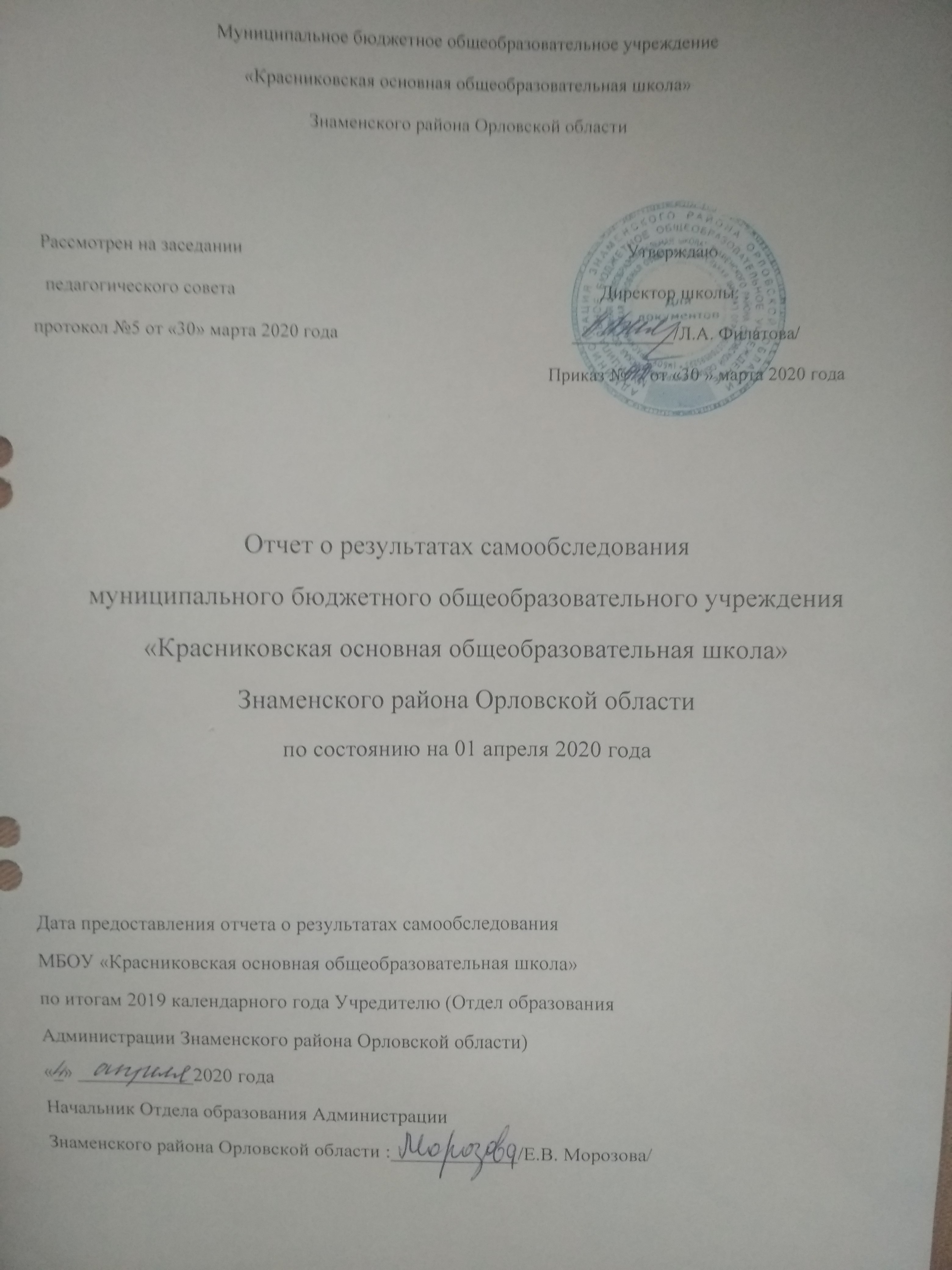 Аналитическая частьОбщие сведения о школеГрафик работы: Муниципальное бюджетное общеобразовательное учреждение «Красниковская основная общеобразовательная школа» Знаменского района Орловской области (далее – Школа) расположена в селе Красниково  Знаменского  района. Семьи обучающихся проживают в с. Красниково, с. Коптево, д. Хотетово, с Покровское. Школой организуется подвоз детей, проживающих в с. Коптево, д. Хотетово, с Покровское- 11 человекОсновным видом деятельности Школы является реализация общеобразовательных программ начального общего, основного общего образования. .II. Система управления школойУправление осуществляется на принципах единоначалия и самоуправления.Органы управления, действующие в ШколеДля осуществления учебно-методической работы в Школе создано ШМО классных руководителей.Организационно-правовое обеспечение образовательной деятельности:- Федеральный закон РФ от 29.12.2012 № 273-ФЗ «Об образовании в Российской Федерации»;- Федеральный государственный образовательный стандарт начального общего образования второго поколения, утвержденного приказом Министерства образования и науки Российской Федерации от «6» октября . №373;- Приказ Министерства образования и науки РФ от 17.12.2010 г. № 1897 «Об утверждении федерального государственного образовательного стандарта основного общего образования»;- Приказ Министерства образования Российской Федерации  от 09.03.2004 г. № 1312 ( в редакции от 03.06.2011 г. № 1994) «Об утверждении федерального базисного учебного плана и примерных учебных планов для образовательных учреждений Российской Федерации, реализующих программы общего образования»;- Устав школы;- локальные акты Школы по регламентации деятельности и организации взаимодействия структурных подразделений.Таким образом в Школе реализуется принцип коллегиальности, организована эффективная деятельности органов общественного управления. III. Оценка образовательной деятельности  Образовательная деятельность в Школе организуется в соответствии с Федеральным законом от 29.12.2012 № 273-ФЗ «Об образовании в Российской Федерации», ФГОС начального общего, основного общего и среднего общего образования, СанПиН 2.4.2.2821-10 «Санитарно-эпидемиологические требования к условиям и организации обучения в общеобразовательных учреждениях», основными образовательными программами по уровням, включая учебные планы, годовые календарные графики, расписанием занятий.  Учебный план 1–4 классов ориентирован на 4-летний нормативный срок освоения основной образовательной программы начального общего образования (реализация ФГОС НОО), 5–9 классов – на 5-летний нормативный срок освоения основной образовательной программы основного общего образования (реализация ФГОС ООО).  В 2019   году  в МБОУ «Красниковкая основная общеобразовательная школа»  функционировало 9  классов- комплектов:  уровень начального общего образования- 4, основного общего образования – 5.   Особенностью  учебной деятельности на декабрь  2019  года  является реализация в одном временном пространстве образовательных программ, обеспечивающих стандарты общего образования второго (федеральные государственные образовательные  стандарты (далее – ФГОС) поколений – 1- 4, 5-9  классов (по плановому введению ФГОС). Все классы  общеобразовательные. На уровне начального общего образования реализуется УМК «Школа России».Организационно - педагогические условия образовательной деятельности, формы получения образования и контингент обучающихсяСравнительный анализ показывает, что количество обучающихся по сравнению с данными на 31.12.2018 г. стабильно и не изменилось. В МБОУ «Красниковкая основная общеобразовательная школа» разработаны и  реализуются следующие образовательные программы:-« Основная образовательная программа НОО ( 1-4 классы в соответствии с ФГОС НОО) приказ № 36 от 29.08.2016 г.;-«Основная образовательная программа ООО ( 5-9 классы в соответствии с ФГОС ООО) приказ № 37 от 29.08.2016 г.;-«АОП НОО» приказ № 67 от 31.08.2019 г.-«АОП ООО» приказ № 67 от 31.08.2019 г.  Образовательные программы разработаны в соответствии с федеральным государственным образовательным стандартом (ФГОС/ ФГОС ОВЗ) с  учетом соответствующих примерных основных образовательных программ. Школой разработаны локальные акты, регламентирующие порядок разработки, утверждения образовательных программ, ее структур. Перечень локальных актов школы  оптимален и в полной мере регулирует образовательную деятельность школы, соответствует требованиям Федерального закона «Об образовании в РФ». Образовательные программы рассмотрены на педагогическом совете МБОУ «Красниковкая основная общеобразовательная школа», утверждены директором образовательной организации, введены в действие приказом. Образовательные программы включают в свою структуру  все необходимые разделы. В образовательных программах   предусмотрено содержание, поэтому ориентирование в ней незатруднительно. В образовательных  программах содержится проблемно ориентированный анализ, аналитическое обоснование цели и задач образовательной деятельности. Результаты освоения образовательных программ находят отражение в показателях качества и успеваемости обучающихся за 2019 год. Режим организации образовательной деятельности МБОУ «Красниковкая основная общеобразовательная школа» осуществляется согласно календарному учебному графику школы, разработанному в соответствии с:-Федеральным законом N 273-ФЗ от 29.12.2012. «Об образовании в Российской Федерации», п.9 ст.2; п.5  ст.12., п.6 ст.28., ст.30; п.11 ст. 34. - СанПиН 2.4.2.2821-10 «Санитарно-эпидемиологические требования к условиям и организации обучения в общеобразовательных учреждениях», утверждёнными постановлением Главного государственного санитарного врача Российской Федерации от 29 декабря 2010 года N 189п.10.3;  п.10.31.                                             -Приказом Министерства образования Российской Федерации от 9 марта 2004г., №1312 «Об утверждении Федерального базисного учебного плана и примерных учебных планов для образовательных учреждений Российской Федерации, реализующих Программы общего образования»- действующим Уставом МБОУ «Красниковкая основная общеобразовательная школа».Расписание учебных занятийРасписание уроков составлено на основе Учебного плана, утвержденного директором школы, требованиями СанПиНа, с учетом баллов ежедневной и недельной нагрузки обучающихся, исходя из имеющихся базовых возможностей МБОУ «Красниковкая основная общеобразовательная школа».Расписание уроков в школе преследует цель оптимизации условий обучения обучающихся и создания комфортных условий для всех участников образовательных отношений..Учебные планы (структура и направленность).Начальное общее образование  Учебный план  начального  общего  образования  для  1-4  классов МБОУ «Красниковкая основная общеобразовательная школа» разработан в соответствии с  нормативными правовыми документами.  Обязательная часть учебного плана 1-4 классов  представлена Основное общее образование  Учебная нагрузка во всех классах на одного обучающегося не превышает максимального объёма обязательной учебной нагрузки. При организации учебной деятельности строго соблюдены нормативы максимальной аудиторной нагрузки и нормативы времени, отводимого на выполнение домашней работы и  иные гигиенические требования.   Динамика освоения второго иностранного (английского) языка, родной (русской) литературы и родного (русского языка)  С 01.09.2018 года  в МБОУ «Красниковкая основная общеобразовательная школа».  в соответствии с ФГОС основного общего образования  было предусмотрено изучение «Второго иностранного языка (английского) »  на уровне основного общего образования как обязательного. Изучение данного учебного предмета осуществлялось в 9 классе по 1 часу в неделю ( 34 учебных часа в год).  Также с данного учебного периода с целью формирования у  школьников первоначальных представлений о русском  языке и русской литературе  как духовной, нравственной и культурной ценности народа в 3 и 4 классах   введены обязательные для изучения всеми обучающимися  учебные предметы «Родной язык (русский)» и «Литературное чтение на родном языке»; в  9 классе- «Родная (русская) литература» и «Родной( русский) язык. Каждый из курсов данных учебных предметов рассчитан на 0,5 час ( 17 часов в год).          Результаты участия во Всероссийской олимпиаде школьников  Ежегодно обучающиеся МБОУ «Красниковкая основная общеобразовательная школа» принимают участие во Всероссийской олимпиаде школьников на школьном, муниципальном, региональном этапах. Школьный и муниципальный туры Всероссийской олимпиады школьников прошли со следующими результатами:                       Количество участников школьного этапа составило 14 человек.Результативность участия школьников в творческих и интеллектуальных конкурсахФормы и виды учебных занятий.При обучении на 1 уровне используются такие педагогические технологии и методики, как: обучение в сотрудничестве; игровые технологии; разноуровневое обучение; методики развивающего обучения; проблемное обучение; здоровьесберегающие технологии и др. Используются разнообразные формы проведения учебных занятий: урок-экскурсия; урок-путешествие; урок-зачёт; урок-соревнование; урок взаимообучения; интегрированный урок; урок-игра. На 2 уровне используются приёмы и методы системно - деятельностного обучения. Педагогические технологии развития критического мышления, дифференцированного, проблемного, продуктивного обучения, технология «Портфолио», ИКТ образуют технологический компонент учебных занятий в 5-9-х классах. Лабораторные работы, практикумы, семинары, зачеты, учебные экскурсии, проектная и исследовательская деятельность учащихся и др. являются основными формами организации учебных занятий. Соблюдение правил и инструкций по охране труда.Должное внимание уделялось вопросам обеспечения безопасности в МБОУ «Красниковкая основная общеобразовательная школа», сохранению и укреплению здоровья детей. Имеется соответствующая документация по пожарной безопасности, по охране труда. Классными руководителями регулярно ведется профилактическая работа по пожарной безопасности, ведутся журналы инструктажей. Проводятся учебные тренировки на случай эвакуации при ЧС. В коридоре школы оформлены стенды по безопасности. Имеется план антитеррористической защиты; в дневное время за порядком и за предотвращением проникновения посторонних лиц в школу следит дежурный персонал, в ночное – сторож. Все преподаватели, классные руководители на уроках химии, физики, трудового обучения, физкультуры, биологии и информатики,  внеклассных мероприятиях проводят инструктаж по соблюдению ТБ, ведут соответствующие документы. Регулярно проводятся Дни здоровья.В школе разработаны и утверждены инструкции по охране труда. Проводится работа по спецоценке условий труда. Вопросы охраны труда систематически рассматриваются на совещаниях при директоре.Воспитательная работаВся воспитательная и образовательная деятельность в школе   основаны на потребностях и интересах детей, традициях школы, необходимых для личностного развития.   Воспитательная работа в школе осуществляется через  работу, которая проводится  всем педагогическим коллективом и каждым учителем в отдельности.Концепция воспитательной системы школы ориентирована на модель выпускника как гражданина-патриота, образованного человека, личность культурную, способную к саморазвитию, социально-активную, гуманную.  	Основные направления воспитательной деятельности школы:  учебно-познавательное, гражданско–патриотическое, духовно-нравственное, правовое,  спортивно–оздоровительное.             Воспитательная работа строилась в соответствии с программой развития воспитательной системы  школы «Школа воспитания», которая разработана на 2017-2022 годы и в которую входят следующие  подпрограммы: 1. «Мир знаний» 2. «Дорога к человечности» 3. «Наш дом - Россия» 4. «Родительский дом – начало начал» 5. «Живая планета» 6. «Твоё здоровье – в твоих руках» 7. «Труд – основа жизни» 8. «Путь к успеху»  Цель программы: Создание условий для формирования духовно-развитой, творческой, нравственно и физически здоровой личности, способной на сознательный выбор жизненной позиции,  самостоятельную выработку идей на современном уровне, умеющей ориентироваться в социокультурных условиях. Задачи: Развивать школьную гуманистическую систему воспитания, где главным критерием является развитие личности ребенка. Формировать у детей гуманистическое отношение к окружающему миру, приобщать их к общечеловеческим ценностям через освоение, усвоение, присвоение этих ценностей. Создавать условия для воспитания у обучающихся гражданского самосознания, ответственности за судьбу Родины, потребности в здоровом образе жизни, активной жизненной позиции.Развивать и упрочнять связь семьи и школы  как основу социальной адаптации.Воспитывать у учащихся осознанное понимание экологической культуры человекаСоздать условий для формирования здорового образа жизни и культуры здоровья учащихся. Развивать потребности учащихся в познании культурно-исторических ценностей, стимулировать их творческую активность.Координировать деятельность и взаимодействие всех звеньев системы: базового и дополнительного образования, школы и семьи, школы и социума.Структура воспитательной работы школы Анализ работы по направлениямВоспитательная деятельность  школы реализуется в трех сферах: в процессе обучения, во внеурочной и во внешкольной деятельности.Внеурочная деятельность в школе традиционно делиться на  две части: общешкольные дела и внутриклассная жизнь. Внеучебная воспитательная деятельность осуществляется  по тематическим периодам, которым соответствовали общешкольные и классные мероприятия:Сентябрь - «Дорога. Здоровье. Безопасность»Октябрь – «Я -Гражданин»Ноябрь - « Моя семья»Декабрь - «Интеллект.  Культура. Личность»Январь -  «Истоки народных традиций»Февраль -  «Месячник патриотического воспитания»      Март -    « Семья.  Книга. Культура»      Апрель  - «Весенняя капель»      Май  -  «Семья. Память. Отечество»      Июнь – «Ура! Каникулы»       	Традиционные ключевые дела обеспечивают стабильность в воспитательной работе. Патриотическое воспитание в школе ведется планово, системно  и является одним из приоритетных направлений в области воспитательной деятельности  школы. Для реализации данного направления в школе разработана мини- программа «Наш дом – Россия» до 2022 года. Цель: формирование гражданской позиции, патриотических чувств и любви к прошлому, настоящему, будущему своей семьи, школы, села, района, России на основе изучения традиций и культурного наследия.
Задачи:Расширять знания школьников о России: её истории, культуре, традициях;Воспитывать любовь к малой родине;Формировать гражданско-патриотическое сознание, развивать чувство сопричастности к судьбам Отечества и ответственности за будущее России;Развивать чувство уважения к российской армии, формирование желания служить в ней, защищая своё Отечество.Пути реализации мини- программы «Наш дом - Россия»	Включение в планы уроков воспитательных задачРасширение внешних связей с ветеранскими организациями и другими общественными организациямиШкольный компонент Учебного плана: географическое, литературное, историческое, экологическое краеведение  Содержание обучения и воспитания в школе направлено на создание условий гражданско-патриотического воспитания с учетом возрастных особенностей обучающихся.    Педагогический и ученический коллективы вели активную работу по подготовке и проведению мероприятий, посвященных празднованию   Дня защитника Отечества и Победы в Великой Отечественной войне.          Согласно плану  гражданско-патриотического воспитания проведены следующие мероприятия: Январь – февраль 2019 год Работа по  формированию здорового образа жизни.	Реализация мини- программы «Твоё здоровье – в твоих руках».           Забота о сохранении и укреплении здоровья, формирования здорового образа жизни обучающихся также является приоритетным направлением деятельности педагогического коллектива и  носит системный характер.          В течение всего учебного года было организовано горячее питание обучающихся, обеспечивался оптимальный температурный режим в помещениях, осуществлялся контроль над состоянием техники безопасности, противопожарной безопасности, соблюдением санитарно-гигиенических норм и правил.            Ежегодно проводятся медицинские осмотры детей и работников школы, Дни здоровья, традиционные мероприятия, физкультминутки, спортивные соревнования, тематические классные часы и многое другое. Цель мини-программы: Способствовать пониманию школьниками значения ценности здорового образа жизни в общекультурном, профессиональном и  социальном развитии человека. Задачи:Продолжить формирование осознанного отношения школьников к своему физическому и психическому здоровью; Продолжить формирование важнейших социальных навыков, способствующих успешной социальной адаптации, а также профилактика вредных привычек; воспитывать стремление к сохранению и укреплению здоровья, развитию и совершенствованию необходимых способностей, качеств и свойств личности. Пути реализации мини- программы «Твоё здоровье – в твоих руках»Работа спортивных секций;Проведение физкультминуток,  Дней здоровья;Проведение классных часов, бесед с учащимися по теме ОБЖ;Учёт больных детей, диагностика здоровья;Беседы с медработникомУже стало традицией проведение в школе Дня здоровья. Насыщенно и интересно он прошёл и в этом году. Результат:Реализация  программы систематизирует работу педагогического коллектива в данном направлении.Стабильны результаты спортивных достижений. Наш педагогический коллектив рассматривает нравственность, духовность как основу личности, поэтому формированию целостной научно-обоснованной картины мира, развитию познавательных способностей, приобщению к общечеловеческим ценностям и присвоению этих ценностей уделяет особое, приоритетное место в воспитательной деятельности. Уровень воспитанности, этика, вопросы нравственности постоянно являются предметом обсуждения на классных и внеклассных мероприятиях.  Разработана и действует программа «Дорога к человечности». Цель:  воспитание осознанного отношения к своей жизни в обществе, к своему месту в системе гражданских отношений; формирование качества не только гражданина РФ, но  и Человека. 
Задачи:Показать значение основных жизненных ценностей через призму гражданских прав и обязанностей;Формировать социально ценностные установки поведения,Формировать и развивать такие качества характера, как благородство, выдержка, трудолюбие, умение ладить с    людьми и др.Пути реализации программы «Дорога к человечности»Включение в планы работы воспитательных задачУроки технологии, ИЗО, музыки, искусства как уроки воспитания чувства красотыЭстетика оформления школыСистема работы классного руководителяРабота библиотекиСистема проведения классных часов: «ОБЖ», "Уроки общения"На должном уровне в школе ведется экологическая работа. Проблемы экологического воспитания решаются на классных часах, экологических праздниках и конференциях, родительских собраниях, на уроках и во внеурочное время.  	На уроках природоведения, биологии, географии, химии обучающиеся знакомятся с основными законами экологии, с целью понимания принципов сбалансированного существования природы и общества. Создана рабочая группа «Эколог». Действует мини-программа «Живая планета».Цель мини- программы: воспитание осознанного понимания экологической культуры человека Задачи:Формировать уважительное  отношение к природе, ресурсам, проявлять заботу о братьях наших меньших; Формировать умения и навыки  экологического поведения; Формирование умения рационально использовать природные богатства; Изучение влияния зелёных насаждений на окружающую среду; Воспитывать понимание взаимосвязей между человеком, обществом и природойПути реализации мини программы «Живая планета».Школьный компонент Учебного плана: биология, география. Проектная деятельность по озеленению и благоустройству школьного двора.Школьные круглые столы по экологии.Деятельность экологического кружка.              Педагогический коллектив и обучающиеся школы приняли активное участие в экологическом двухмесячнике в рамках общероссийской акции «Дни защиты от  экологической опасности».  Проведены следующие мероприятия: Разработана и успешно действует мини-программа «Путь к успеху». Цель: предупреждение противоправного поведения учащихся      школы, профилактика курения и пьянства, употребления токсических и наркотических веществ, профилактика травматизма, аморального поведения родителей и учащихся, активизация воспитательной позиции родителей. Задача:Организация совместной деятельности школы с учреждениями дополнительного образования.Формирования законопослушного поведения несовершеннолетних. Психолого-педагогическая работа по предупреждению правонарушений, коррекционная работа с детьми девиантного поведения.Оказание психолого-педагогической помощи семьям, находящимся в СОП.Пропаганда здорового образа жизни среди учащихся, родителей, педагогов.Пути реализации мини- программы  «Путь к успеху»:Выявление семей, находящихся в социально-опасном положении и оказание им необходимой педагогической, юридической, психологической помощи в обучении и воспитании детей;Организация классных часов по профилактике правонарушений;Социальный патронаж семей группы риска Своевременное принятие мер по поступившим сигналам о правонарушениях учащихся.  Использование возможностей ГПД, дополнительного образования, социума в работе с детьми.Организация встреч со специалистами КДН, работниками полиции с целью правового просвещения учащихся. Охват организованным отдыхом и трудом подростков в каникулярное время и интересным, содержательным досугом в течение всего года.    В 2019 году Школа провела работу по профилактике употребления психоактивных веществ (ПАВ), формированию здорового образа жизни и воспитанию законопослушного поведения обучающихся. Мероприятия проводились с участием обучающихся и их родителей.Реализация системы внеурочной деятельности1-4 классы  В соответствии с федеральным государственным образовательным стандартом начального общего образования, утвержденным приказом Министерства образования и науки Российской Федерации от 06.10.2009 № 373 (с учетом изменений, внесенных приказом Министерства образования и науки Российской Федерации от 29.12.2014 № 1643) основная образовательная программа начального общего образования в I – IV классах реализуется через учебный план и внеурочную деятельность с соблюдением требований санитарно- эпидемиологических правил и нормативов.   План внеурочной деятельности для 1-4 классов на  составлен на основании следующих нормативных документов:   -Федеральный Закон от 29.12.2012 № 273-ФЗ «Об образовании в Российской  Федерации»;  -Приказ Министерства образования и науки Российской Федерации от 06.10.2009 № 373 «Об утверждении и введении в действие федерального государственного образовательного стандарта начального общего образования»; - Приказ Министерства образования и науки РФ "О внесении изменений в приказ Министерства образования и науки РФ от 06 октября 2009 г. № 373 "Об утверждении и введении в действие федерального государственного стандарта начального общего образования" от 29.12.2014 №1643  -Письмо Минобрнауки России от 12.05.2011 № 03–296 «Об организации внеурочной деятельности при введении федерального государственного стандарта общего образования»;    Цели внеурочной деятельности на ступени начального общего образования:- создание условий для проявления и развития ребенком своих интересов на основе свободного выбора, постижения духовно-нравственных ценностей и культурных традиций; - воспитание и социализация духовно-нравственной личности.  Задачи внеурочной деятельности обучающихся на ступени начального общего образования согласуются с задачами духовно-нравственного развития и воспитания обучающихся: - воспитание гражданственности, патриотизма, уважения к правам, свободам и обязанностям человека;- воспитание нравственных чувств и этического сознания;- воспитание трудолюбия, творческого отношения к учению, труду, жизни;- воспитание ценностного отношения к природе, окружающей среде (экологическое воспитание);-воспитание ценностного отношения к прекрасному, формирование представлений об эстетических идеалах и ценностях (эстетическое воспитание).  Принципами организации внеурочной деятельности в МБОУ «Красниковкая основная общеобразовательная школа»являются:- соответствие возрастным особенностям обучающихся;- преемственность с технологиями учебной деятельности;- опора на традиции и положительный опыт организации внеурочной деятельности;- опора на ценности воспитательной системы школы;- свободный выбор на основе личных интересов и склонностей ребенка.Данные принципы определяют способы организации внеурочной деятельности в школе:- реализация образовательных программ, разработанных педагогами школы;- включение ребенка в систему коллективных творческих дел, которые являются частью воспитательной системы школы по пяти направлениям;- использование ресурсов ОО дополнительного образования.  Ориентирами в организации внеурочной деятельности в школе  являются следующие:- запросы родителей, законных представителей обучающихся;- приоритетные направления деятельности школы;- интересы и склонности детей;- рекомендации психолога как представителя интересов и потребностей ребёнка.  Внеурочная деятельность организуется по 5 направлениям развития личности:·        общеинтеллектуальное,·        духовно-нравственное,·        общекультурное, ·        спортивно-оздоровительное, ·        социальное.Пять направлений внеурочной деятельности реализуются в её  9 видах: 1) игровая деятельность;2) познавательная деятельность;3) проблемно-ценностное общение; 4)досугово-развлекательная деятельность (досуговое общение);5) художественное творчество;6)социальное творчество (социально преобразующая  добровольческая деятельность);7) трудовая (производственная) деятельность;8) спортивно-оздоровительная деятельность;9) туристско-краеведческая деятельность.Виды и направления внеурочной деятельности школьников тесно связаны между собой:-  Время, отведённое на внеурочную деятельность, не учитывается при определении максимально допустимой недельной нагрузки обучающихся, но учитывается при определении объёмов финансирования, направляемых на реализацию основной образовательной программы. - Набор внеурочных занятий, их содержание формируется с учётом пожеланий обучающихся и их родителей (законных представителей).- Внеурочная деятельность не может быть обязательной нагрузкой: ученик, в конечном счёте, должен иметь возможность выбирать из предлагаемых школой курсов те, которые соответствуют его образовательным потребностям.- Программы внеурочной деятельности разрабатываются в 1 классе на 33 учебные недели , во 2-4-х классах на 34 учебных недель в соответствии с требованиями к рабочим программам внеурочных занятий.- В соответствии с требованиями стандарта внеурочная деятельность осуществляется на принципах деятельностного подхода, в том числе через такие формы, как экскурсии, кружки, секции, круглые столы, конференции, диспуты,  олимпиады, соревнования, поисковые и научные исследования, общественно полезные практики.- Все виды внеурочной деятельности  строго ориентированы на воспитательные результаты.  Организация внеурочной деятельности Наряду с общими требованиями к организации внеурочной деятельности, обозначенными в нормативных документах федерального и областного уровней, школа выработала свой перечень требований:Ø     Внеурочные занятия проводятся в школе во второй половине дня, после 45-минутной динамической паузы.Ø     Внеурочные занятия проводятся преимущественно с группами детей, сформированными с учётом выбора учеников и родителей, по отдельно составленному расписанию  непосредственно в школе. Ø     Продолжительность занятия внеурочной деятельности в 1 классе составляет 35 минут. Обязательно учитывается требования СанПиН 2.4.2.2821-10: «Длительность занятий зависит от возраста и вида деятельности. Продолжительность таких видов деятельности, как чтение, музыкальные занятия, рисование, лепка, рукоделие, тихие игры, должна составлять не более 50 минут в день для обучающихся 1 - 2 классов, и не более полутора часов в день - для остальных классов».Ø     Организация внеурочной деятельности обучающихся осуществляется учителями начальных классов, где реализуется Федеральный государственный образовательный стандарт начального общего образования.Ø     Образовательные программы внеурочной деятельности могут быть двух видов: авторские или разработанные педагогами школы в соответствии с требованиями к рабочим программам внеурочных занятий и утверждёнными педагогическим советом. Ø     Основной формой учёта внеурочных достижений обучающихся является портфолио. Результаты и эффект внеурочной деятельностиДля успеха в организации внеурочной деятельности школьников принципиальное значение имеет различение результатов и эффектов этой деятельности.Результат – это то, что стало непосредственным итогом участия школьника в деятельности. Эффект – это последствие результата; то, к чему привело достижение результата. Результаты внеурочной деятельности школьников могут быть трех уровней.Первый уровень результатов – приобретение школьником социальных знаний (об общественных нормах, об устройстве общества, о социально одобряемых и неодобряемых формах поведения в обществе и т.п.), понимания социальной реальности и повседневной жизни. Для достижения данного уровня результатов особое значение имеет взаимодействие ученика со своими учителями (в основном и дополнительном образовании) как значимыми для него носителями социального знания и повседневного опыта.Второй уровень результатов – формирование позитивных отношений школьника к базовым ценностям общества (человек, семья, Отечество, природа, мир, знания, труд, культура), ценностного отношения к социальной реальности в целом. Для достижения данного уровня результатов особое значение имеет равноправное взаимодействие школьника с другими школьниками на уровне класса, школы. Именно в такой близкой социальной среде ребенок получает (или не получает) первое практическое подтверждение приобретенных социальных знаний, начинает их ценить (или отвергает). Третий уровень результатов – получение школьником опыта самостоятельного социального действия. Для достижения данного уровня результатов особое значение имеет взаимодействие школьника с социальными субъектами за пределами школы, в открытой общественной среде. 5-9 классы.План внеурочной деятельности МБОУ «Красниковкая основная общеобразовательная школа» обеспечивает введение в действие и реализацию требований Федерального государственного образовательного стандарта, основного общего образования и определяет общий и максимальный объем нагрузки обучающихся в рамках внеурочной деятельности, состав и структуру направлений и форм внеурочной деятельности в 5-9 классах.План подготовлен с учетом требований Федерального государственного образовательного стандарта основного общего образования санитарно-эпидемиологических правил и нормативов СанПин 2.4.2.2821-10, обеспечивает широту развития личности обучающихся, учитывает социокультурные и иные потребности, регулирует недопустимость перегрузки обучающихся.План составлен с целью дальнейшего совершенствования образовательной деятельности, повышения результативности обучения детей, обеспечения вариативности образовательной деятельности, сохранения единого образовательного пространства, а также выполнения гигиенических требований к условиям обучения школьников и сохранения их здоровья.Основные принципы плана:- учет познавательных потребностей обучающихся и социального заказа родителей;- учет кадрового потенциала МБОУ «Красниковкая основная общеобразовательная школа»;- поэтапность развития нововведений;- построение образовательной деятельности в соответствии с санитарно-гигиеническими нормами;- соблюдение преемственности и перспективности обучения.Специфика внеурочной деятельности заключается в том, что в условиях общеобразовательного учреждения ребёнок получает возможность подключиться к занятиям по интересам, познать новый способ существования – безоценочный, при этом обеспечивающий достижение успеха, благодаря его способностям, независимо от успеваемости по обязательным учебным дисциплинам.Внеурочная деятельность опирается на содержание основного образования, интегрирует с ним, что позволяет сблизить процессы воспитания, обучения и развития, решая тем самым одну из наиболее сложных проблем современной педагогики. В процессе совместной творческой деятельности учителя и обучающегося происходит становление личности ребенка.План отражает основные цели и задачи МБОУ «Красниковкая основная общеобразовательная школа». Целью внеурочной деятельности является создание условий для развития творческого потенциала обучающихся, создание основы для осознанного выбора и последующего усвоения  образовательных программ, воспитание гражданственности, трудолюбия, уважения к правам и свободам человека, любви к окружающей природе, Родине, семье, формирование здорового образа жизни.Внеурочная деятельность в рамках МБОУ «Красниковкая основная общеобразовательная школа» решает следующие  задачи:- создать комфортные условия для позитивного восприятия ценностей основного образования и более успешного освоения его содержания;- способствовать осуществлению воспитания благодаря включению детей в личностно значимые творческие виды деятельности, в процессе которых формируются нравственные, духовные и культурные ценности подрастающего поколения;- компенсировать отсутствие и дополнить, углубить в основном образовании те или иные учебные курсы, которые нужны обучающимся для определения индивидуального образовательного маршрута, конкретизации жизненных и профессиональных планов, формирования важных личностных качеств;- ориентировать обучающихся, проявляющих особый интерес к тем или иным видам деятельности, на развитие своих способностей по более сложным программам.Принципами организации внеурочной деятельности в МБОУ «Красниковкая основная общеобразовательная школа» являются:- соответствие возрастным особенностям обучающихся;- преемственность с технологиями учебной деятельности;- опора на традиции и положительный опыт организации внеурочной деятельности;- опора на ценности воспитательной системы школы;- свободный выбор на основе личных интересов и склонностей ребенка.Данные принципы определяют способы организации внеурочной деятельности в школе:- реализация образовательных программ, разработанных педагогами школы;- включение ребенка в систему коллективных творческих дел, которые являются частью воспитательной системы школы по пяти направлениям;- использование ресурсов ОО дополнительного образования.  Ориентирами в организации внеурочной деятельности в школе  являются следующие:- запросы родителей, законных представителей обучающихся;- приоритетные направления деятельности школы;- интересы и склонности обучающихся;- рекомендации психолога как представителя интересов и потребностей ребёнка. Внеурочная деятельность МБОУ «Красниковкая основная общеобразовательная школа» реализуется по следующим  направлениям развития личности:1.  Спортивно-оздоровительное.2.  Духовно-нравственное .3.  Общеинтеллектуальное.4.Общекультурное.5.Социальное  Расписание занятий внеурочной деятельности формируется отдельно от расписания уроков. Продолжительность занятия внеурочной деятельности составляет 35-40 минут.Учебный план и план внеурочной деятельности являются основными организационными механизмами реализации основной образовательной программы. Соотношение обязательной части учебного плана основного общего образования, части, формируемой участниками образовательных отношений, и плана внеурочной деятельности МБОУ «Красниковкая основная общеобразовательная школа» представлено в таблицах:Способы организации внеурочной деятельности  в 2019 году.1.Реализация образовательных программ внеурочной деятельности;2.Включение ребенка в систему коллективных творческих дел, которые являются частью системы воспитательной работы школы. Таким образом, план внеурочной деятельности на 2019 учебный год позволил создать  условия для повышения качества образования, обеспечивает развитие личности обучающихся, способствует самоопределению обучающихся в выборе маршрута обучения с учетом возможностей педагогического коллектива.Условия питания.Рациональная организация питания в школе.Здоровье ребенка в школе рассматривается не только как цель, содержание и результат образовательного процесса, но и как критерий оценки качества и эффективности педагогической деятельности. Поэтому администрация школы и педагогический коллектив уделяют большое внимание созданию условий, способствующих укреплению здоровья, формированию навыков правильного здорового питания, поиску новых форм организации горячего питания. Питание должно быть сбалансированным, в течение дня ребенок должен получать необходимый для этого минимум пищевых и минеральных веществ.
   В школе получают горячее питание 23 ребенка, что составляет 100 % от общего количества обучающихся. Питьевой режим в школе организован в форме  установки кулеров для воды, обеспечен свободный доступ обучающихся к питьевой воде в течение всего времени их пребывания в школе. Необходимые документы, положения, договоры, должностные инструкции, приказы утверждены директором школы.Издан приказ по школе № 69-Д от 30.08.2019 г. «Об организации питания обучающихся школы в 2019 /2020 учебном году», в котором утвержден состав бракеражной комиссии, определен график питания, назначены ответственные за организацию питания, утверждено примерное 10-дневное меню. Администрацией школы ведется контроль за организацией и качеством горячего питания. Питание организовано в соответствии с санитарно-гигиеническими требованиями. Ответственным лицом за организацию питания обучающихся назначен повар школы Малахова И.К.. Поваром пищеблока пройден медицинский осмотр, медицинская книжка соответствует нормативным документам.  В соответствии с постановлением Главы Знаменского района на питание школьников выделяется сумма в размере 20-00 рублей. Средства выделяемые из местного бюджета 20-00 рублей и областного бюджета 20-00 рублей, составляет – всего 40-00 рублей в день на 1 ребенка. При питании школьников проводится витаминизация аскорбиновой кислотой. При приготовлении пищи применяется йодированная соль, используется молоко. В школе проводятся родительские собрания, классные часы, беседы по поводу здорового образа жизни и здорового питания.Каждый день ведется бракеражный журнал готовой продукции, журнал бракеража сырой продукции, журнал здоровья, журнал учета питающихся, журнал учета выдачи продуктов.В питание входят все необходимые продукты питания, овощи, мясные изделия, молочные изделия, рыбные изделия, макаронные изделия, хлебные изделия, сахар, кондитерские изделия.Посуда моется специальными моющими и дезинфицирующими средствами. В пищеблоке есть водонагреватели, для нагрева горячей воды. В раковинах для мытья рук  есть теплая и холодная вода.Уборочный  инвентарь имеется в полном объеме, весь промаркирован. Разделочные столы, доски, ножи, также промаркированы. Газовые плиты в исправном состоянии, имеются вытяжки. Санитарное состояние помещений соответствует санитарным нормам.Пищеблок имеет достаточное материально-техническое обеспечение в соответствии с требованиями санитарных правил.Готовая продукция и сырье реализуется в установленные сроки.Обеспечение безопасности    Безопасность школы является приоритетной в деятельности администрации  и педагогического коллектива школы. Поэтому в целях обеспечения безопасного режима функционирования школы, создания необходимых условий для проведения учебно-воспитательного процесса, охраны жизни и здоровья детей в 2019 году проводилась  целенаправленная  работа по следующим направлениям:- общие организационно-распорядительные мероприятия;- организация антитеррористической защищенности;- обеспечение пожарной безопасности;- обеспечение электробезопасности;- обеспечение санитарно-эпидемиологического благополучия;- обеспечение безопасности на дорогах и водоемах;- взаимодействие с родителями, правоохранительными структурами, МЧС, ЦРБ.   Реализация вышеперечисленных задач осуществлялась в следующих направлениях:- защита здоровья и сохранение жизни учащихся и работников;- знание и соблюдение ТБ учащимися и работниками школы;- обучение учащихся методам обеспечения личной безопасности и безопасности окружающих.   Для предупреждения и предотвращения террористических актов в здании школы и на прилегающей территории разработана «Инструкция по противодействию терроризму», требования которой строго соблюдаются постоянным составом (руководителями, педагогами, служащими, рабочими) и обучающимися.  Практические мероприятия, проводимые по предотвращению актов терроризма в школе и на его территории:- запасный выход закрыт;- постоянный состав школы  прибывает на свои рабочие места за 10-15 минут до начала занятий с целью проверки их на предмет отсутствия посторонних и подозрительных предметов;- четыре раза в год согласно плану проводится тренировочная эвакуация сотрудников, обучающихся, материальных ценностей с практической отработкой на время;- каждый месяц проводится теоретическая эвакуация отдельных классов с показом путей эвакуации без выхода на улицу.   При входе в школу ежедневно дежурит администратор, дежурный учитель. Кроме того, учащиеся школы не могут покинуть здание во время учебного процесса без особого разрешения классного руководителя или дежурного администратора.    С целью предупреждения возможных актов терроризма на территорию школы запрещены въезд и парковка автотранспорта, издан приказ, в котором перечислены автотранспортные средства, которым разрешен въезд на территорию школы. В случае необходимости въезда  (привоз продуктов в столовую, книг в библиотеку, привоз мебели и т. д.) дежурный администратор  проверяет, что в машине находится.   Здание школы оснащено тревожной кнопкой вызова сотрудников МВД.     На этажах школы имеется список телефонов экстренной службы связи.      В целях обеспечения пожарной безопасности в школе в 2019 году проведены следующие мероприятия:1. Разработаны и утверждены  приказы: «Об обеспечении пожарной безопасности и назначении должностных лиц, ответственных за пожарную безопасность»;2. Инструкция о мерах пожарной безопасности в школе разработана на основе правил пожарной безопасности, нормативно-технических, нормативных и других документов, содержащих требования пожарной безопасности, исходя из специфики пожарной опасности здания, и имеется в каждом учебном кабинете, спортзале, столовой;   3. На всех этажах выполнен план эвакуации в случае возникновения пожара или возникновения ЧС. Они содержат текстовую часть, пути и направления  эвакуации, места расположения первичных средств пожаротушения и средств связи. План утвержден директором школы и подписан лицом, ответственным за пожарную безопасность; вывешен на видном месте.     4. Первичными средствами пожаротушения согласно нормам оборудованы кабинеты химии, биологии, информатики, технологии и др.  В настоящее время в помещениях школы установлено 5 огнетушителей, все они пронумерованы и зарегистрированы в «Журнале учета первичных средств пожаротушения». Все огнетушители постоянно проверяются.   5. С сотрудниками школы также проведено несколько инструктажей по правилам ПБ с регистрацией в «Журнале регистрации противопожарного инструктажа». По мере необходимости проводились целевые инструктажи с учащимися и сотрудниками: Новогодних праздников, в весенне-летний период.   6. Имеется план действия администрации и сотрудников школы в случае пожара. Разработана и утверждена памятка о мерах пожарной безопасности;   7. К системам противопожарной защиты объекта относится АПС - автоматическая пожарная сигнализация, которая постоянно находится во включенном состоянии и  проверяется 1 раз в месяц. Дежурные администраторы, учителя, сторожа обучены последовательности действий при срабатывании сигнализации. Сотрудники школы, учащиеся проинструктированы по правилам поведения при срабатывании АПС и системы оповещения;  8. Перед проведением массовых мероприятий комиссией школы проводилась проверка противопожарного состояния школы и соответствие требованиям безопасности и антитеррористической защищенности с изданием приказа и составлением акта.   В целях обеспечения электробезопасности: в школе применение электронагревательных приборов разрешено только в местах, где их применение предусмотрено производственной необходимостью.   Электрощитовая школы, электрощиты, освещения на этажах, электрическое оборудование в помещениях школы проверялись на соответствие требованиям электробезопасности. В школе лампы освещения по мере необходимости заменялись новыми.    Гражданская оборона в течение 2019 года организовывалась в соответствии с Федеральным законом от 21.12.1994 года № 68-Ф-3 «О защите населения и территорий от ЧС природного и техногенного характера»    В течение учебного года разрабатывались документы и проводились специальные учения (тренировки) по действиям обучающихся и педагогического состава в чрезвычайных и экстремальных ситуациях. Основной способ оповещения сотрудников и учащихся о чрезвычайных ситуациях – АПС. Состояние защиты сотрудников и обучающихся.Инженерная защита.   Школа не располагает специальными защитными сооружениями. Медицинская защита.   В 2019 учебном году в школе проводились теоретические и практические занятия с учащимися и сотрудниками школы по оказанию первой медицинской и доврачебной помощи, разработана инструкция, все учителя прошли обучение и проверку знаний по оказанию доврачебной помощи в ООО ЦОТ Орловской области.    Одним из важнейших направлений деятельности администрации школы по ее реализации является обеспечение охраны труда и техники безопасности.   В школе разработаны и утверждены: планы, инструкции, приказ «Об охране труда» .   В 2019 году согласно плану работы по охране труда были проведены следующие мероприятия:1. подготовка школы к новому учебному году: проверка кабинетов, проверка исправности инженерно-технических коммуникаций, оборудования и принятие мер по приведению их в соответствие с действующими стандартами, правилами и нормами по охране труда (переклеивание меток на стульях и столах в кабинетах согласно ростовой шкале и др.); 2.  назначение приказом ответственных лиц за соблюдением требований охраны труда в кабинетах;3. обеспечение выполнения директивных и нормативных документов по охране труда, предписаний органов управления образованием, государственного надзора и технической инспекции труда; 4. контроль  исправности оборудования в столовой; 5.контроль безопасности используемых в образовательном процессе оборудования, приборов, технических и наглядных средств обучения;6.контроль санитарно-гигиенического состояния учебных кабинетов и других помещений, а также столовой, в соответствии с требованиями норм и правил безопасности жизнедеятельности. 7. обеспечение безопасности учащихся при организации экскурсий, праздников и других внешкольных мероприятий; 8. инструктаж на рабочем месте с сотрудниками школы, оформление проведения инструктажа в журнале; 9. проводился углубленный медосмотр учащихся;10.проведена плановая диспансеризация сотрудников школы, имеются санитарные книжки с допуском к работе;11. обучение правилам дорожного движения, поведению на улице, на воде, во время гололеда, в холодный, теплый период года, пожарной безопасности. Организация и проведение конкурсов рисунков, викторин по данным вопросам. 12. В школе ведется ежедневный мониторинг посещаемости учебных занятий обучающимися, учет выхода на работу педагогического и технического персоналов.   Мероприятия по предупреждению детского дорожно-транспортного травматизма:1. оформлены стенды по правилам дорожного движения; 2. на родительских собраниях обсуждался вопрос о профилактике детского дорожно-транспортного травматизма;3. на итоговых классных часах в конце каждой четверти классными руководителями проводятся инструктажи по правилам безопасного движения на дорогах;Обеспечение транспортной доступности и безопасности детей при перевозке к месту обучения.   Особое внимание уделяется в школе безопасности при перевозках учащихся.  С этой целью разработаны и утверждены:-       паспорт и схема маршрутов движения школьного автобуса;-       инструкции для учащихся и сопровождающих;-       инструкции для водителей.      В школе имеются автобус марки ГАЗ-322121, который регулярно проходят Технические осмотры и техническое обслуживание.  Охрана здоровья.Состояние здоровья подрастающего поколения – важнейший показатель благополучия общества и государства, не только отражающий настоящую ситуацию, но и дающий прогноз на будущее.Для формирования сохранения и укрепления этих составляющих целостного здоровья человека, в деятельность школы внедрятся здоровьесберегающие технологии, под которыми мы понимаем систему мер по охране и укреплению здоровья обучающихся, учитывающую важнейшие характеристики образовательной среды с точки зрения её воздействия на здоровье обучающихся.Цель здоровьесберегающих технологий – обеспечить школьнику возможность сохранения здоровья за период обучения в школе, сформировать у него необходимые знания, умения и навыки здорового образа жизни, научить использовать полученные знания в повседневной жизни.Целью здоровьесберегающей деятельности нашей школы является охрана и  укрепление здоровья обучающихся, создание единого здоровьесберегающего пространства. Нашей основной задачей мы видим не только формирование у обучающихся системы знаний учебных дисциплин, но и содействие социализации выпускников школы в сложных и динамично меняющихся условиях современной действительности.Эффективность деятельности школы по охране и укреплению здоровья, полнота и системность проводимой работы определяется комплексом показателей:рациональная организация учебного процесса;рациональная организация режима для школьников;физическое развитие и физическая подготовленность обучающихся;отношение детей к своему здоровью, здоровому образу жизни.Важным показателем эффективности здоровьесберегающей деятельности школы остаётся организация образовательной деятельности, в условиях которой получение разносторонних знаний не сопровождается ухудшением здоровья школьников.Рациональная организация учебных занятий способствует сохранению здоровье и работоспособности школьников.Школа соответствует санитарно-гигиеническим требованием, имеет оборудованную школьную столовую, что обеспечивает возможность организации регулярного питания.Соблюдаются гигиенические нормы и требования к организации, объему учебной и внеурочной нагрузки обучающихся.На уроках  преподаватели проводят физкульминутки, игровые паузы, зрительную гимнастику и, конечно же, эмоциональную разгрузку (2-3 мин.)Учителя чередуют виды деятельности на уроке, которые позволяют избежать снижения внимания, усталости. Разнообразие типов взаимодействия на уроке обеспечивает активный стереотип поведения обучающихся и снимает усталость, делая урок более эмоциональным.Учителя стараются создать в классе комфортную среду, которая формирует у ребенка сознательное отношение к своему здоровью. Педагогический коллектив школы уделяет большое внимание здоровьесберегающей технологии во внеурочной деятельности. Разработана и действует программа «Здоровье». Цель данной программы: формирование физической культуры, воспитание потребностей здорового образа жизни, охрана жизни детей.В рамках данной программы ведется работа по следующим направлениям: -забота о здоровье обучающихся в школе; -работа с учителями-предметниками; -работа с семьёй; -работа с обучающимися по самосовершенствованию. Традиционными стали Дни здоровья, спортивные соревнования по различным видам спорта. Формирование ценности здоровья и здорового образа жизни ведётся параллельно с просветительской работой с обучающимися и родителями.В школе каждый год проходит декада «Нет наркотикам и Спиду», в рамках которой проводятся конкурсы плакатов, стенгазет на темы «Нет вредным привычкам, «Нет наркотикам», «Мы за здоровый образ жизни» и т.д.Классные руководители на классных часах затрагивают тему здоровьесбережения, проводят беседы, викторины, диспуты. Проводятся общешкольные и классные родительские собрания на тему здоровьесбережение обучающихся. В школе регулярно проходят экологические викторины и конкурсы.Условия для сохранения и укрепления здоровья обучающихся, созданные в учрежденииВ школе созданы условия, гарантирующие охрану здоровья обучающихся: - школа расположена в приспособленном здании, огорожена изгородью,-занятия по физической культуре проходят в коридоре,- имеется спортивная площадка,- план работы школы содержит значительное количество мероприятий спортивной, профилактической, оздоровительной направленности.В целях контроля за соблюдением законодательных и нормативных актов по охране жизни и здоровья обучающихся  во время учебно-воспитательного процесса в МБОУ «Красниковкая основная общеобразовательная школа» администрацией школы была проанализирована работа школы  по вопросу  соблюдения законодательных и нормативных актов по охране жизни и здоровья обучающихся во время учебно-воспитательного процесса, документации, регламентирующей деятельность учебного заведения по охране жизни и здоровья обучающихся .Результаты анализа следующие:- состояние работы МБОУ «Красниковкая основная общеобразовательная школа»в направлении  охраны жизни и здоровья обучающихся постоянно держится под строгим контролем; - в ходе учебных занятий обучающиеся регулярно инструктируются о мерах безопасности при выполнении различных работ, запись которых фиксируется в специальном журнале и классных журналах;-  классными руководителями 1-9 классов ведутся журналы инструктажей по безопасности;- организуются  и выполняются  мероприятия  по противопожарной безопасности и электробезопасности;- оформлены стенды  по охране  труда и технике безопасности,  дорожной и пожарной безопасности.- в школе  есть основная документация  по вопросам охраны труда и техники безопасности, профилактике травматизма и созданию  безопасных условий труда и учебы, которая ведется в соответствии с действующим законодательством  и требованиями действующих нормативных актов;-в наличии   инструкции по охране труда на каждый вид работ и занятий, журналы их регистрации и учёта выдачи инструкций;- вопросы охраны труда и техники безопасности регулярно выносятся на обсуждение совещаний при директоре;- в школе ежегодно проводится месячник безопасности движения, запланированы беседы по правилам дорожного движения;- с целью профилактики утомления, нарушения осанки и зрения обучающихся на уроках проводятся физкультминутки и гимнастика для глаз- проводятся санитарно-противоэпидемические и профилактические мероприятия;- на имеющееся спортоборудование и спортинвентарь имеются акты об испытании, оформленные в соответствии с требованиями к такого рода документации;- для увеличения двигательной активности обучающихся вне уроков разработаны и используются программы внеурочной деятельности двигательно-активного характера;-инструкции по охране труда утверждены и соответствуют действующим нормам;-в наличии  журнал регистрации несчастных случаев с работниками и обучающимися.- обеспечено своевременное прохождение обучающимися ежегодного медицинского осмотра и оформление листков здоровья в классных журналах с обязательным указанием рекомендаций учителю, а также доведение информации о результатах медосмотра и рекомендаций медработников для детей, имеющих отклонения в состоянии здоровья, до сведения учителей физической культуры;- организовано двухразовое питание обучающихся (завтрак, обед);- проводятся мероприятия по профилактике и запрещению курения, употреблению алкогольных, слабоалкогольных напитков, пива, наркотических средств и психотропных веществ, их прекурсоров и аналогов и других одурманивающих веществ;- обеспечена безопасность обучающихся во время пребывания в организации, осуществляющей образовательную деятельность;- определены оптимальная учебная, внеучебная нагрузка, режим учебных занятий и продолжительность каникул;- размеры учебной мебели в зависимости от роста обучающихся  соответствуют значениям, рекомендованными СанПиН 2.4.2.2821-10- здание школы  оборудовано системой отопления и вентиляции, которые обеспечивают оптимальные параметры микроклимата и воздушной среды.- температура воздуха в зависимости от климатических условий в учебных помещениях и кабинетах, столовой составляет  18 - 24 С.- учебные помещения проветриваются во время перемен;-  классные доски, оборудованы местным освещением.IV. Содержание и качество подготовки обучающихсяСтатистика показателей за 2016–2019 годыПриведенная статистика показывает, что обучающиеся успешно осваивают основные образовательные программы, количество обучающихся  уменьшается.Профильного и углубленного обучения в Школе нет.Краткий анализ динамики результатов успеваемости и качества знаний. В течение учебного года директором осуществлялся контроль за объемом выполнения учебных программ по всем предметам учебного плана. С целью своевременного выполнения программ по предметам была организована замена отсутствующих  учителей,  были использованы резервные часы, предусмотренные учителями при составлении календарно-тематического планирования, проведено уплотнение материала. Благодаря проведенным мероприятиям  МБОУ «Красниковкая основная общеобразовательная школа» программы по всем  предметам учебного плана во всех  классах в 2019 учебном году выполнены в полном объеме.Показатель качества и успеваемости обучающихся за 2018 год.Результаты промежуточной аттестации 2019 года. В соответствии с пунктом 10 части 3, статьи 28, части 1-10 статьи 58 Закона об образовании в Российской Федерации № 273-ФЗ от 29.12.2012 г., положением «О проведении промежуточной аттестации обучающихся и осуществлении текущего контроля их успеваемости» (Приказ №23-Д  от 27 апреля 2018 года), приказом директора МБОУ «Красниковкая основная общеобразовательная школа» от 24.04.2018 г. в период с 03  по 28 мая проведена промежуточная аттестация по итогам учебного года учащихся 1-9  классов.  К промежуточной аттестации были допущены  все обучающиеся из 1-9 классов. Анализ результатов промежуточной аттестации находит отражение в таблице:Сводная таблица результатов промежуточной аттестации в 2018-2019 учебном году:Таблица  результатов промежуточной аттестации  их анализ показывает:Все учащиеся 2 – 4 классов успешно освоили ФГОС НООВсе учащиеся 5,9  классов успешно освоили ФГОС ОООЗону риска определяют 6,7,8 классы ( отсутствует качество образования).Результаты государственной итоговой аттестации 2019 года.●ОГЭ- 2019г.   	 В 2019 году 2 выпускника 9 класса принимали участие в проведении государственной итоговой аттестации выпускников основной школы. Государственная итоговая аттестация проводилась в форме основного государственного экзамена (ОГЭ). Помимо экзаменов по основным предметам  обучающийся  сдавали два экзамена по выбору в формате ОГЭ: по биологии и географии Результаты экзаменов  отражены в следующих таблицах:ОГЭ- математика:Обучающийся получил оценку «3».ОГЭ- русский язык:ОГЭ- география:ОГЭ- биология:По итогам прохождения государственной итоговой аттестации выпускники 9 класса МБОУ «Красниковкая основная общеобразовательная школа» получили аттестаты об основном общем образовании. Итоги ГИА учащихся 9 класса выявили ряд пробелов:- низкий уровень мотивации к получению знаний; - нерегулярное проведение индивидуальных занятий , слабого контроля со стороны родителей. Направления совершенствования проведения ОГЭ   в 2019- 2020 учебном году: 1. Проведен качественный анализ по результатам итоговой аттестации, разработан план устранения недостатков и обеспечение  безусловного его выполнения в течение 2019-2020 учебного  года. 2. Усиление контроля со стороны администрации школы  по подготовке к ГИА. 3. Для учителей -предметников:-включение  в КТП промежуточный контроль по всем изучаемым темам (с 5 по 9 класс), обращение  особого  внимания на изучение тем, выносимых на ГИА (с 5 по 9 класс) и формы типовых заданий  ГИА по данным темам. — при выставлении полугодовых отметок опираться на отметки по самостоятельным работам обучающихся. — доработка механизмов для системной подготовки обучающихся к ГИА, продолжение  работы над формированием у учащихся мотивации к учебной деятельности; — продолжение внедрения в урок педагогических технологий личностно- ориентированного обучения и новых информационных технологий; — проведение систематической  работы с низко мотивированными обучающимися по подготовке к итоговой аттестации. .V. Востребованность выпускниковТрудоустройство выпускников 9 класса МБОУ «Красниковкая основная общеобразовательная школа» в 2019 году.6. Оценка функционирования внутренней системы оценки качества образованияВнутришкольный контрольОсновной задачей управленческой деятельности является контроль со стороны администрации за исполнением требований государственных образовательных стандартов. Контроль осуществлялся на основании плана работы школы. Система внутришкольного контроля включала в себя мероприятия, позволяющие получить реальные данные по состоянию образовательного процесса в школе в целом. В основу внутришкольного контроля школы были заложены педагогический анализ результатов труда учителя и состояние учебно-воспитательного процесса. В 2019   году контроль осуществлялся в соответствии требованиям ФГОС: контроль качества образовательного процесса, контроль качества воспитательного процесса, контроль достижения планируемых результатов освоения ООП, контроль качества управления реализацией ООП, контроль качества условий реализации ООП.ВШК качества образовательного процесса включал такие  формы контроля, как классно- обобщающий, предметно- обобщающий, персональный контроль и тематически- обобщающий и др.В соответствии с планом внутришкольного контроля  проведено изучение системы организации внеурочной деятельности. На контроль выносились следующие вопросы: 1.Посещение обучающимися 1-4 классов внеурочных занятий. 2. Выполнение расписания занятий. 3. Выполнение программного материала организаторами внеурочной деятельности. В ходе контроля было установлено: - внеурочная деятельность  школьников осуществляется педагогами в соответствии с расписанием занятий внеурочной деятельности; -запись в журналах внеурочных занятий ведется в системе и в соответствии с утвержденными календарно-тематическими планами; -педагогами применяются на занятиях с детьми различные методы, приемы и способы организации внеурочной деятельности, которые способствуют развитию детей; - во внеурочной деятельности задействованы 100% обучающихся; - программный материал выдан в полном объеме. ВШК достижения планируемых результатов освоения ООП осуществлялся на основании результатов мониторинга и включал в себя традиционные направления, виды и формы контроля: - Входная диагностика ;-  Стартовая диагностика в 5 классе;  -Промежуточный контроль уровня знаний по предметам;.-Школьные пробные экзамены в 9 классе. - Итоговый контроль знаний по  учебным предметам.-Анализ результатов промежуточной аттестации с аттестационными испытаниями в 1-9 классах.-Анализ четвертной и годовой успеваемости обучающихся;-Анализ результатов ОГЭ;-Анализ результатов ВПР;-Выполнение образовательной и практической части программы по четвертям и за год.  ВШК качества условий реализации ООП, осуществлялся в форме тематического контроля. В 2019  учебном году отслеживалось: качество сохранности учебных кабинетов,  наличие информационно-образовательных ресурсов; соответствие рабочих программ учебных предметов и КТП требованиям ФГОС;; оценка состояния нормативно-правовых документов школьного уровня по реализации ФГОС НОО и   ООО; обеспечение технической, методической и организационной поддержкой образовательного процесса;; выполнение санитарно-гигиенического режима и техники безопасности на уроках.   В течение всего года учебный процесс протекал в единстве ученик - школа - семья, когда все вопросы по обучению и воспитанию решались в интересах ребенка. Решались своевременно вопросы планирования, расписания, нагрузки, были сформированы, занятия внеурочной деятельности. По плану внутришкольного контроля регулярно проходила проверка посещаемости занятий отстающими учащимися и исправление ими неудовлетворительных оценок. Проверка содержания консультативных занятий с отстающими, определение уровня проведения индивидуальных занятий. Для обучающихся, имеющих неудовлетворительные отметки в четверти, составлялся индивидуальный план коррекции знаний, проводилась работа с родителями. Регулярно проверялся санитарно- гигиенический режим и техника безопасности.Мониторинг удовлетворенности родителей работой образовательного учреждения В школе ежегодно проводится мониторинг удовлетворенности родителей работой образовательного учреждения. В марте 2019 года  классными руководителями было проведено плановое исследование уровня удовлетворенности родителей работой школы  В мониторинге приняло участие 60% родителей от их общей численности, по 20% от каждого уровня образования. Диаграмма «Удовлетворенность родителями различными сторонами образовательного процесса и процессом вОбщий индекс удовлетворенности равен 77,6%. Поэтому деятельность МБОУ «Красниковская основная общеобразовательная школа» может быть признана успешной и обеспечивающей образовательные потребности учеников и родителей.  VII. Оценка кадрового обеспечения   В  2019  году образовательные отношения в  школе обеспечивались  8 педагогическими работниками. Из них один является руководителем: директор школы Л.А. Филатова.  Количественный и качественный анализ кадрового обеспечения показывает, что происходит увеличение количества педагогов, имеющих педагогический стаж от 23  и выше лет. Данное изменение позволяет утверждать, что в школе работают педагоги с опытом работы, не относящиеся к разряду молодых специалистов. Анализ возрастного состава педагогических работников школы указывает на то, что основной состав учителей имеет возраст от 45 до 55 лет. Наряду с этим увеличивается количество педагогов пенсионного возраста.    Школа полностью укомплектована педагогическими работниками, все 100 % учителей- основные работники школы. Состав и квалификация педагогических кадров школы (данные на декабрь 2019 года)Такая  статистика  свидетельствует   о  том,  что- основную часть педагогического коллектива составляют опытные учителя с большим стажем работы, обладающие высоким профессиональным мастерством, имеющие высшую и первую квалификационные категории.-укомплектованность штата – 100 %. Образовательный уровень педагогов достаточно высокий. -учебный процесс обеспечен кадрами по каждой реализуемой образовательной программе.-коллектив МБОУ «Красниковская основная общеобразовательная школа» обладающий  высоким  уровнем  профессионализма  и  творческого  потенциала,   не останавливающийся  на  достигнутом  и продолжающий  работать  над  совершенствованием своего  педагогического мастерства.-средний возраст педагогического коллектива МБОУ «Красниковская основная общеобразовательная школа составил 52 года.Аттестация педагогических работников МБОУ «Красниковская основная общеобразовательная школа» в  2019  году не проводилась.В МБОУ «Красниковская основная общеобразовательная школа»  составлен перспективный план-график аттестации .    В течение всего аттестационного периода осуществляется  оказание методической помощи аттестуемым педагогическим работникам. На внутришкольных семинарах проводятся   заседания  по изучению  действующих нормативных документов,  по методическому сопровождению аттестации педагогических работников, рекомендаций, по разъяснению процедуры аттестации, по оформлению отзывов, по обобщению опыта работы,  о рассмотрении критериев и показателей для оценки профессиональной деятельности педагогов.  Также в течение всего аттестационного периода директором школы  проводятся  индивидуальные консультации с аттестующимися педагогами.Курсы повышения квалификации педагогов МБОУ «Красниковская основная общеобразовательная школа» в 2019 годуVIII. Оценка учебно-методического обеспеченияВ 2019 году комплектование учебного фонда  МБОУ «Красниковская основная общеобразовательная школа» определялось  в соответствии с Федеральным перечнем учебников, рекомендуемых к использованию при реализации имеющих государственную аккредитацию образовательных программ начального общего, основного общего, среднего общего образования (утв. приказом Министерства образования и науки РФ от 31 марта 2014 г. N 253;  с  изменениями и дополнениями от 8 июня, 28 декабря 2015 г., 26 января, 21 апреля 2016 г., 8, 20 июня, 5 июля 2017 г.)Обеспеченность обучающихся учебниками из фонда школьной библиотеки составила: - 1-4 классы (в соответствии с требованиями ФГОС) – 100%, - 5-9  классы (в соответствии с требованиями ФГОС) – 100%.IX. Оценка библиотечно-информационного обеспеченияВ 2019 году библиотека обслуживала обучающихся, учителей, работников школы .Книжный фонд – 4743 экз. В том числе: учебники –  642 экз., методическая литература – 527 экз.,справочники, словари, энциклопедии –466 экз., художественная литература – 3108 экз.  Подписные периодические издания: газеты – «Земля родная», «Мой профсоюз».Фонд художественной литературы находится в открытом доступе для пользователей. Отдельно расположена справочная и методическая литература, а учебники в закрытом доступе, расставлены по классам, выдаются на учебный год.  Все обучающие обеспечены учебниками из фонда библиотеки и из районного книгообменного фонда.             Анализируя состояние фонда можно сделать вывод, что часть учебников для начальной школы старше 5 лет и требуется их  замена по причине изношенности. Фонд художественной литературы тоже требует пополнения. Очень не хватает классической литературы, произведений современных авторов. Периодическая подписка в библиотеке не проводилась в связи с отсутствием финансирования. В течение года проводилась индивидуальная работа с обучающимися: рекомендательные беседы при выдаче книг, исследование читательских интересов, анализ формуляров, беседы о прочитанной книге.   В  целях  повышения информационно - библиографической грамотности обучающихся проводились библиотечные уроки, обзоры, книжные выставки. Все эти мероприятия были направлены на развитие интереса  к чтению. В течение года в целях сохранности фонда с учителями начальных классов проводились рейды по проверке состояния учебников у обучающихся и проводились беседы о бережном отношении к книге. Фонд библиотеки соответствует требованиям ФГОС, учебники фонда входят в федеральный перечень, утвержденный приказом Минобрнауки.Средний уровень посещаемости библиотеки – 3 человека в день.Ведение, своевременность обновления официального сайта в информационно-телекоммуникационной сети «Интернет»Функционирование официального сайта Школы  регламентируется действующим законодательством РФ, Положением, приказом руководителя ОО.Официальный сайт Школы - http://ksh.ucoz.ru/  является электронным общедоступным информационным ресурсом, размещенным в сети "Интернет".Целями создания официального сайта Школы являются:– обеспечение открытости деятельности Школы;– реализация прав граждан на доступ к открытой информации при соблюдении норм профессиональной этики педагогической деятельности и норм информационной безопасности;– реализация принципов единства культурного и образовательного пространства, демократического государственно-общественного управления Школы;– информирование общественности о развитии и результатах уставной деятельности Школы, поступлении и расходовании материальных и финансовых средств;– защита прав и интересов участников образовательной деятельности.Информационный ресурс официального сайта Школыhttp://krasnshkola.ucoz.net/ является открытым и общедоступным. Информация официального сайта Школы излагается общеупотребительными словами (понятными широкой аудитории) на русском языке.Школа размещает на официальном сайте специальный раздел "Сведения об образовательной организации" с подразделами: "Основные сведения", "Структура и органы управления образовательной организацией", "Документы", "Образование", "Руководство. Педагогический состав", "Материально-техническое обеспечение и оснащенность образовательного процесса", "Виды материальной поддержки", "Платные образовательные услуги", "Финансово-хозяйственная деятельность", "Вакантные места для приема (перевода)", которые своевременно обновляются.X. Оценка материально-технической базыМатериально-техническое обеспечение Школы позволяет реализовывать в полной мере образовательные программы. Территория школы благоустроена, частично ограждена забором, не в полном объеме освещена по периметру . Имеется фруктовый сад, учебно-опытный участок. Для занятий физической культурой и спортом имеется спортивная площадка, необходимое количество спортивного инвентаря и оборудования для занятий физической культурой, тренажеры.  Учебно-материальная база, условия для занятий физкультурой и спортом  способствуют реализации программы по физической культуре. Соотношение   компьютер -обучающийся  составляет  5 (1 компьютер на 5  обучающихся). Общее количество рабочих мест -  14Количество рабочих мест для администрации - 2Количество рабочих мест для обучающихся – 8Количество рабочих мест для учителей – 4Материальные условия:                               Информационно-технологическое обеспечение               Обеспеченность учебного процесса компьютерной техникой:                                 Технические транспортные средства:Выводы:    Материально-техническая база, учебно-методическое и библиотечно-информационное обеспечение  Учреждения  позволяет в полном объеме осуществлять деятельность по реализации основных общеобразовательных программ начального общего, основного общего  образования. Требует замены устаревшее компьютерное оборудование, а также поставка  компьютерного  и спортивного оборудования.Результаты анализа показателей деятельности муниципального бюджетного общеобразовательного учреждения «Красниковская основная общеобразовательная школа» Знаменского района Орловской области, подлежащей самообследованию за 2019 календарный год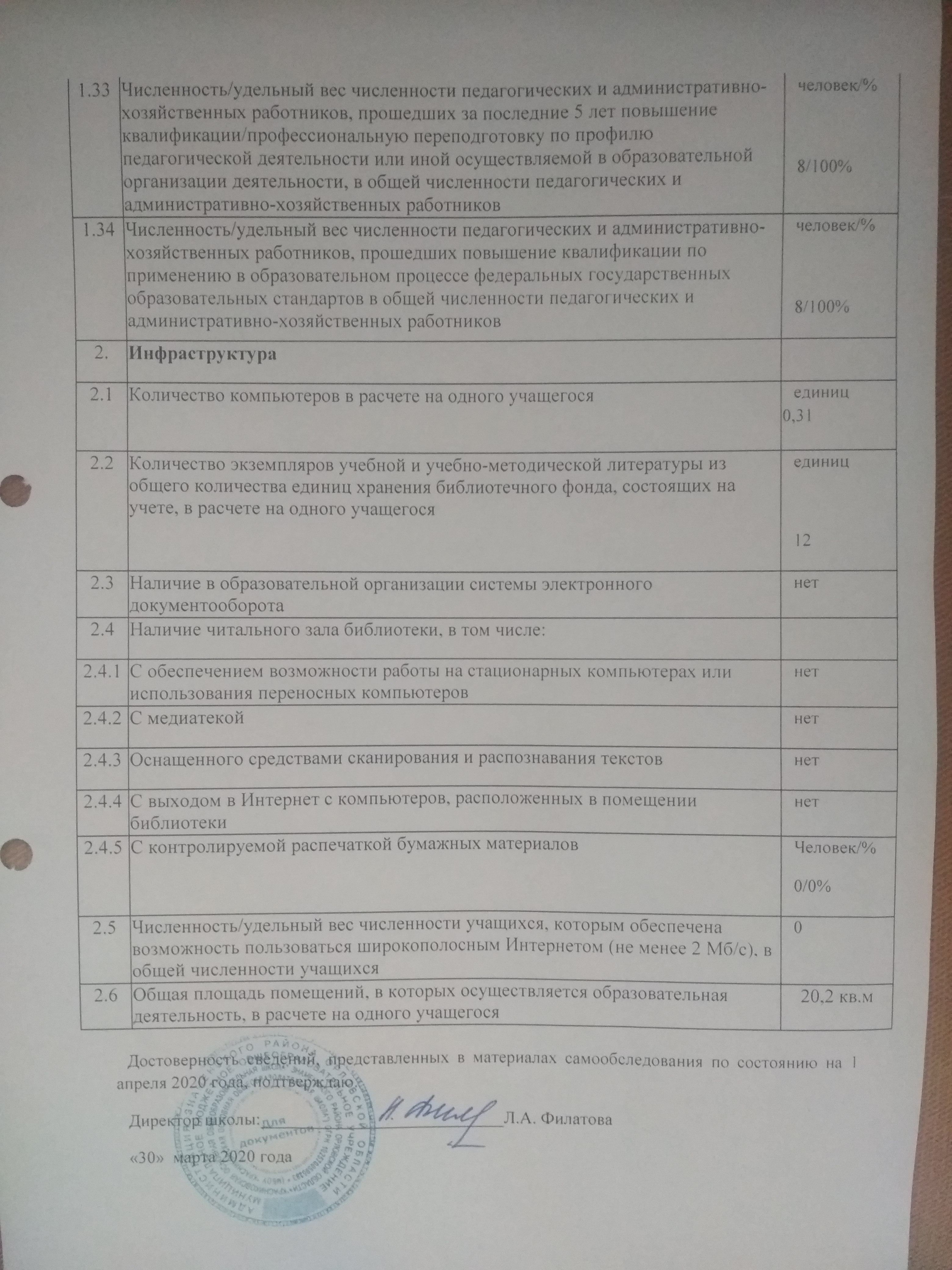 №СОДЕРЖАНИЕСОДЕРЖАНИЕСТРАНИЦЫАНАЛИТИЧЕСКАЯ ЧАСТЬАНАЛИТИЧЕСКАЯ ЧАСТЬАНАЛИТИЧЕСКАЯ ЧАСТЬ3-4911Общие сведения о школе322Система управления школой333Оценка образовательной деятельности444Содержание и качество подготовки обучающихся2755Востребованность выпускников3366Оценка функционирования внутренней системы оценки качества образования3477Оценка кадрового обеспечения4288Оценка учебно-методического обеспечения4499Оценка библиотечно-информационного обеспечения 451010Оценка материально-технической базы.47Результаты  анализа показателей деятельности муниципального бюджетного общеобразовательного учреждения  «Красниковская основная общеобразовательная школа» Знаменского района Орловской области, подлежащей самообследованию за 2019 календарный год Результаты  анализа показателей деятельности муниципального бюджетного общеобразовательного учреждения  «Красниковская основная общеобразовательная школа» Знаменского района Орловской области, подлежащей самообследованию за 2019 календарный год Результаты  анализа показателей деятельности муниципального бюджетного общеобразовательного учреждения  «Красниковская основная общеобразовательная школа» Знаменского района Орловской области, подлежащей самообследованию за 2019 календарный год 49-52Полное наименование образовательной организацииМуниципальное бюджетное общеобразовательное учреждение «Красниковская основная общеобразовательная школа» Знаменского района Орловской областиКраткое наименование образовательной организацииМБОУ «Красниковкая основная общеобразовательная школа»РуководительФилатова Любовь АлександровнаАдрес организации303109 Орловская обл., Знаменский район , с.Красниково, ул. Школьная, дом 27Телефон, факс8(48662( 2-41-35Адрес электронной почтыkrasnikovo.chkola@mail.ruАдрес сайта школыhttp://krasnshkola.ucoz.net/УчредительОтдел образования Администрации Знаменского района Орловской областиДата создания1914 годЛицензиясерия 57Л01 №0000180, регистрационный №664 дата выдачи: 28 сентября 2015 года, срок действия: бессрочно,  выдана Департаментом образования Орловской областиСвидетельство о государственной аккредитациирегистрационный №1125, дата выдачи 22 октября 2015 года , срок действия     до 02 апреля . серия 57А01 №0000121 выдана Департаментом образования Орловской областиПонедельник ВторникСредаЧетвергПятницаСубботаВоскресенье8.30–17.008.30–17.008.30–17.008.30–17.008.30–17.00выходнойвыходнойОбеденный перерыв: нетОбеденный перерыв: нетОбеденный перерыв: нетОбеденный перерыв: нетОбеденный перерыв: нетвыходнойвыходнойНаименование органаФункцииДиректорКонтролирует работу и обеспечивает эффективное взаимодействие структурных подразделений организации, утверждает штатное расписание, отчетные документы организации, осуществляет общее руководство ШколойСовет УчрежденияРассматривает вопросы− - развития образовательной организации;− финансово-хозяйственной деятельности;− материально-технического обеспеченияПедагогический советОсуществляет текущее руководство образовательной деятельностью Школы, в том числе рассматривает вопросы:− развития образовательных услуг;− регламентации образовательных отношений;− разработки образовательных программ;− выбора учебников, учебных пособий, средств обучения и воспитания;− материально-технического обеспечения образовательного процесса;− аттестации, повышения квалификации педагогических работников;− координации деятельности методических объединенийОбщее собрание работниковРеализует право работников участвовать в управлении образовательной организацией, в том числе:− участвовать в разработке и принятии коллективного договора, Правил трудового распорядка, изменений и дополнений к ним;− принимать локальные акты, которые регламентируют деятельность образовательной организации и связаны с правами и обязанностями работников;− разрешать конфликтные ситуации между работниками и администрацией образовательной организации;− вносить предложения по корректировке плана мероприятий организации, совершенствованию ее работы и развитию материальной базыУровень образованияКлассыТип классаФорма получения образованияРеализуемая программаКоличество обучающихся на 31.12.2018г.Средняя наполня-емостьНАЧАЛЬНОЕ ОБЩЕЕ ОБРАЗОВАНИЕ1 классОбщеобразовательныйОчнаяООП НОО12,3НАЧАЛЬНОЕ ОБЩЕЕ ОБРАЗОВАНИЕ2 классОбщеобразовательныйОчнаяООП НОО32,3НАЧАЛЬНОЕ ОБЩЕЕ ОБРАЗОВАНИЕ3 классОбщеобразовательныйОчнаяООП НОО42,3НАЧАЛЬНОЕ ОБЩЕЕ ОБРАЗОВАНИЕ4 классОбщеобразовательныйОчнаяООП НОО12,3ВСЕГО492,3ОСНОВНОЕ ОБЩЕЕ ОБРАЗОВАНИЕ5 классОбщеобразовательныйОчнаяООП ООО32,8ОСНОВНОЕ ОБЩЕЕ ОБРАЗОВАНИЕ6 классОбщеобразовательныйОчнаяООП ООО32,8ОСНОВНОЕ ОБЩЕЕ ОБРАЗОВАНИЕ7 классОбщеобразовательныйОчнаяООП ООО42,8ОСНОВНОЕ ОБЩЕЕ ОБРАЗОВАНИЕ8 классОбщеобразовательныйОчнаяООП ООО32,8ОСНОВНОЕ ОБЩЕЕ ОБРАЗОВАНИЕ9 классОбщеобразовательныйОчнаяООП ООО12,8ВСЕГО5142,8ИТОГО9232,5ПоказателиI уровеньII уровеньПродолжительность учебного годаНе менее 34 недель без учета государственной итоговой аттестации, в первых классах и выпускном классе (9 класс) – 33 недели Не менее 34 недель без учета государственной итоговой аттестации, в первых классах и выпускном классе (9 класс) – 33 недели Продолжительность учебной недели5 дней5 дней40 минутПродолжительность уроков1 класс – 35-40мин. (пп. 10,12 СанПиН 2.4.2.2821-10), 2-4 классы - 40 мин 5 дней40 минутПродолжительность переменМаксимально - 25 мин.; минимально-10 мин.Максимально - 25 мин.; минимально-10 мин.Периодичность проведения промежуточной аттестацииГодГодПродолжительность каникулярного времениПродолжительность каникул в течение учебного года составляет не менее 30 календарных дней + дополнительные каникулы для обучающихся 1 класса.Каникулы летние – июнь-август . (не менее 8 календарных недель).Продолжительность каникул в течение учебного года составляет не менее 30 календарных дней + дополнительные каникулы для обучающихся 1 класса.Каникулы летние – июнь-август . (не менее 8 календарных недель).Сменность занятийОдна сменаОдна сменаНачало и окончание работы дополнительного образования и внеурочной деятельностиНачало не ранее чем через 40 минут после окончания занятий, окончание не позже 17 ч. 00 минНачало не ранее чем через 40 минут после окончания занятий, окончание не позже 17 ч. 00 минПоказательПоказательФактический показательПроцедура утверждения расписания учебных занятий в соответствии с нормативными документами Процедура утверждения расписания учебных занятий в соответствии с нормативными документами Расписание утверждено директором школыСоответствие расписания занятий режиму работы МБОУ «Красниковкая основная общеобразовательная школа», Уставу (пятидневная учебная неделя) и требованиям СанПиН Соответствие расписания занятий режиму работы МБОУ «Красниковкая основная общеобразовательная школа», Уставу (пятидневная учебная неделя) и требованиям СанПиН СоответствуетРасписание занятий предусматриваетI уровень обучения: чередование основных предметов с уроками музыки, изобразительного искусства, технологии, физической культуры;  для обучающихся 1 класса наиболее трудные предметы проводятся на 2 уроке, для 2-4 классов на 2 и 3 уроках.СоответствуетРасписание занятий предусматриваетII  уровень обучения: чередование предметов естественно- математического и гуманитарного циклов; для обучающихся 5-9 классов наиболее трудные предметы проводятся на 2-4  уроках.СоответствуетРасписание занятий предусматриваетХод дневной и недельной кривой умственной работоспособности обучающихся (Согласно рекомендациям СанПиНа в начале недели (понедельник) и в конце недели (пятница) – работоспособность самая низкая, и соответственно нагрузка наименьшая; наибольший объем учебной нагрузки приходится на вторник и (или)  среду. (Таблица 1)УчтеноРасписание занятий предусматриваетМаксимальная недельная нагрузка обучающихсяУчтеноСоответствие расписания занятий учебному плану в части наименования учебных предметовНаходится в строгом соответствии с учебными планами школыСоответствие расписания занятий учебному плану в части количества часов в расписании занятий и учебном плане; СоответствуетСоответствие расписания занятий учебному плану в части соблюдения предельно допустимой аудиторной учебной нагрузки и объема времени, отведенного учебным планом образовательной организации для изучения учебных предметов.Соблюденоянварь-май 2019 г.сентябрь- декабрь 2019 г.восемью предметными областями: русский язык и литературное чтение, иностранный язык, математика и информатика, обществознание и естествознание (окружающий мир), основы религиозных культур и светской этики, искусство,  технология,  физическая  культура,  восемью  предметами  в  1  классе,  девятью предметами во 2 и 3 классах и десятью предметами в 4 классе.девятью предметными областями: русский язык и литературное чтение, родной язык и литературное чтение на родном языке, иностранный язык, математика и информатика, обществознание и естествознание (окружающий мир), основы религиозных культур и светской этики, искусство,  технология,  физическая  культура,  девятью предметами в 1 классе, десятью- во 2 классе, одиннадцатью в 3 классе, и двенадцатью в 4 классе. В 3 и 4 классах с целью сопровождения и поддержки основных учебных предметов «Русский язык» и «Литературное чтение» в части усиления их практической и коммуникативной составляющих, формирования у младших школьников первоначальных представлений о русском  языке как духовной, нравственной и культурной ценности народа  введены учебные предметы «Родной язык (русский)»-0,5 часа и «Литературное чтение на родном языке»- 0,5ч.Часть, формируемая участниками образовательных отношений  (январь- май 2019г.)Часть, формируемая участниками образовательных отношений  (январь- май 2019г.)Часть, формируемая участниками образовательных отношений  (январь- май 2019г.)Часть, формируемая участниками образовательных отношений  (январь- май 2019г.)Часть, формируемая участниками образовательных отношений  (январь- май 2019г.)Часть, формируемая участниками образовательных отношений  (январь- май 2019г.)Часть, формируемая участниками образовательных отношений  (январь- май 2019г.)Часть, формируемая участниками образовательных отношений  (январь- май 2019г.)Часть, формируемая участниками образовательных отношений  (январь- май 2019г.)1 класс2 класс2 класс3 класс3 класс4 класс4 классВсегоРусский язык-11--112Математика---11--1ИТОГО-1111133Часть, формируемая участниками образовательных отношений  (сентябрь- декабрь 2019г.)Часть, формируемая участниками образовательных отношений  (сентябрь- декабрь 2019г.)Часть, формируемая участниками образовательных отношений  (сентябрь- декабрь 2019г.)Часть, формируемая участниками образовательных отношений  (сентябрь- декабрь 2019г.)Часть, формируемая участниками образовательных отношений  (сентябрь- декабрь 2019г.)Часть, формируемая участниками образовательных отношений  (сентябрь- декабрь 2019г.)Часть, формируемая участниками образовательных отношений  (сентябрь- декабрь 2019г.)Часть, формируемая участниками образовательных отношений  (сентябрь- декабрь 2019г.)Часть, формируемая участниками образовательных отношений  (сентябрь- декабрь 2019г.)Русский язык-11--112Литературное чтение--11--1ИТОГО-1111113ЯНВАРЬ-МАЙ 2019 годСЕНТЯБРЬ- ДЕКАБРЬ 2019 год.5-8 КЛАССЫ5-9 КЛАССЫОбязательная часть учебного планаопределяет состав учебных предметов обязательных предметных областей для всех имеющих государственную аккредитацию образовательных учреждений, реализующих основную образовательную программу основного общего образования, и учебное время, отводимое на их изучение по классам (годам) обучения. В учебный план входят следующие обязательные предметные области и учебные предметы: определяет состав учебных предметов обязательных предметных областей для всех имеющих государственную аккредитацию образовательных учреждений, реализующих основную образовательную программу основного общего образования, и учебное время, отводимое на их изучение по классам (годам) обучения. В учебный план входят следующие обязательные предметные области и учебные предметы: Обязательная часть учебного планарусский язык и литература (русский язык и литература);иностранный язык (иностранный язык (английский));общественно-научные предметы (история, обществознание, география); математика и информатика (математика, информатика,); естественно-научные предметы (физика, биология, химия); искусство (изобразительное искусство, музыка); технология (технология); черчение;физическая культура и основы безопасности жизнедеятельности (физическая культура, основы безопасности жизнедеятельности).русский язык и литература (русский язык и литература);родной язык и родная литература (родной (русский) язык, родная (русская) литература).иностранный язык (иностранный язык (французский), второй иностранный язык (английский язык);математика и информатика (математика, информатика,); естественно-научные предметы (физика, биология, химия); искусство (изобразительное искусство, музыка); технология (технология); черчение;физическая культура и основы безопасности жизнедеятельности (физическая культура, основы безопасности жизнедеятельности).Часть учебного плана, формируемая участниками образовательных отношенийопределяет содержание образования, обеспечивающего реализацию интересов и потребностей обучающихся, их родителей (законных представителей), образовательной организации, учредителя школы. Время, отводимое на часть, формируемую участниками образовательных отношений,  использовано на:— увеличение учебных часов, предусмотренных на изучение отдельных предметов обязательной части; — введение специально разработанных учебных курсов, обеспечивающих интересы и потребности участников образовательных отношений, в том числе этнокультурныеопределяет содержание образования, обеспечивающего реализацию интересов и потребностей обучающихся, их родителей (законных представителей), образовательной организации, учредителя школы. Время, отводимое на часть, формируемую участниками образовательных отношений,  использовано на:— увеличение учебных часов, предусмотренных на изучение отдельных предметов обязательной части; — введение специально разработанных учебных курсов, обеспечивающих интересы и потребности участников образовательных отношений, в том числе этнокультурныеЧасть, формируемая участниками образовательных отношенийянварь-май 2019 годаЧасть, формируемая участниками образовательных отношенийянварь-май 2019 годаЧасть, формируемая участниками образовательных отношенийянварь-май 2019 годаЧасть, формируемая участниками образовательных отношенийянварь-май 2019 годаЧасть, формируемая участниками образовательных отношенийянварь-май 2019 годаЧасть, формируемая участниками образовательных отношенийянварь-май 2019 годаЧасть, формируемая участниками образовательных отношенийянварь-май 2019 годаКлассыКлассы5кл.6кл7кл8кл.9 кл.ОбществознаниеОбществознание11ОБЖОБЖ1113ИнформатикаИнформатика11БиологияБиология112ТехнологияТехнология11ЧерчениеЧерчение112Второй иностранный (английский)Второй иностранный (английский)11ИТОГОИТОГО3222211Часть, формируемая участниками образовательных отношенийсентябрь- декабрь 2019 года.Часть, формируемая участниками образовательных отношенийсентябрь- декабрь 2019 года.Часть, формируемая участниками образовательных отношенийсентябрь- декабрь 2019 года.Часть, формируемая участниками образовательных отношенийсентябрь- декабрь 2019 года.Часть, формируемая участниками образовательных отношенийсентябрь- декабрь 2019 года.Часть, формируемая участниками образовательных отношенийсентябрь- декабрь 2019 года.Часть, формируемая участниками образовательных отношенийсентябрь- декабрь 2019 года.Классы5кл.6кл7кл.8кл9кл.ОБЖ1113Обществознание11Информатика112Технология11Биология11Алгебра11Второй иностранный (английский)11Черчение11ИТОГО3222211№ПредметКоличество участниковКоличество победителейКоличество призеров1Русский язык14022Математика14023.История12014Литература12005Обществознание13006География14007Химия6008Биология8019Технология110010Физическая культура100011Иностранный язык120112Искусство00013Информатика20014ОБЖ80015Окружающий мир101КонкурсКоличество участниковПобедителиПризёрыМуниципальный этап Всероссийского конкурса чтецов «Живая классика»2-1Областной конкурс краеведческой исследовательских работ101Конкурс «Национального парка «Орловское Полесье»110Районный конкурс «Престольный праздник моего села»2-2Районный конкурс –выставка художественного и декоративного творчества «Орловская палитра» 211Районный конкурс детского рисунка по тематике « Предупреждение пожаров и безопасность»2-2№ п/пНаименование мероприятияДатаКлассыОтветственные1Торжественная линейка, посвящённая открытию месячника оборонно-массовой работы «Святое дело – Родине служить!»23.01.191 - 9преподаватель-организатор ОБЖ  классные руководители2Единые уроки Мужества, посвящённые Дням воинской славы России:1. 27.01.18 – «900 героических дней» ( 75-ая годовщина снятия блокады Ленинграда)2. 02.02.18 – «Ни шагу назад! За нами стоит Сталинград!», посвящённый разгрому фашистских войск в Сталинградской битве 3. 22.02.18 – «Будь достоин славы своих предков» ко Дню защитника Отечества 4. «Огненный Афганистан», посвящённый годовщине вывода советских войск из АфганистанаВ течение месячника1 -9Классные руководители3Тематический классный час «Орёл – город первого салюта» (75-я годовщина освобождения Орловской области от немецко-фашистских захватчиков)В течение месячника1 -9Классные руководители4День Юного Героя-антифашиста08.02.20191-9Классные руководители5«Славе не меркнуть, традициям жить!» сбор пионерской дружины09.02.20195-7Петрова И.Е.6Районные тематические конкурсы:Выпуск боевых листков. Операция «Кутузов» (освобождение г.Орла и Орловской области от немецко-фашистских захватчиков) Конкурс Уголков славы «О земляках в годы ВОВ»16.02.201920.02.20195-78-9Педагог-организатор преподаватель- классные руководители7Выставка-обзор книг «Солдатом быть – Родине служить», проведение библиотечных уроковВ течение месячникаБобкова Е.В.8Акция по расчистке снега у братских могил, памятников и обелисков участникам ВОВВ течение месячника8-9 преподаватель-организатор ОБЖ классные руководители9Конкурс чтецов стихотворений «Подвигу народа жить в веках!» 14.02.2019 5-9Учителя русского языка10. Спортивная эстафета «Вперёд, к победе!»  22.02.20191-4 5-9Учитель физкультуры11Подведение итогов месячника26.02.2019преподаватель-организатор ОБЖ классные руководителиВремяМероприятиеКлассыОтветственные07.04.198.45Здоровьесберегающая «пятиминутка» (беседа с обучающимися на первом уроке в течение 5-7 минут)1-9Учителя, проводящие 1-ый урок07.04.18910.20 Зарядка1-9Учитель физкультуры, классные руководители07.04.19 1 урок «Спортивные состязания»3,4Учитель физкультуры, учителя начальных классов 2 урок«Спортивные состязания»1,2Учитель физкультуры, учителя начальных классов 3 урок5,6Учитель физкультуры4 урок7-9Учитель физкультуры07.04.19Тематическое мероприятие «Я выбираю здоровье!»3,4преподаватель-организатор ОБЖ 03.04. –07.04.19Выпуск листовок «Спорт в нашей жизни»8-9Классные руководители07.04.19Рисунки «Спорт в моей жизни»1-7Классные руководители№Наименование мероприятийСроки выполненияКлассыОтветственные1Работа по благоустройству территории школы:1. Обрезка кустарников, деревьев, удаление сухих ветвейМарт- начало апреляТехнический персонал2. Побелка деревьев садовой побелкойначало апрелятехнический персонал3. Обустройство цветникаапрель-май6,7, 8Учитель биологии4. Работа на учебно-опытном участке, в питомникеапрель-май5-8 Учитель биологии 5. Уборка территории школы-санитарный деньпятница (еженедельно)2-19классные руководители, завхоз 6. Участие в районном экологическом субботнике28 апреля1-9классные руководители2Уборка территории братского захоронения, обустройство клумбпостоянно8,9классные руководители3.Очистка и обустройство родников 5-9Соловьева А.А.4.Участие в проекте «Возродим наш лес». Посадка лесных насажденийдо 19 апреля5-10Учитель биологии 5Международный день птиц. Беседа с элементами викторины. Изготовление поделок.02.04 1-4Учитель биологии, классные  руководители6Всемирный день Земли. Тематические беседы, конкурсы, викторины.к 22  апреля5-9классные руководители7День экологических знаний. Классные часы.15.04.1-9Классные руководители 8Марш парков22.04-24.045-9классные руководители9Всемирный день здоровья (по отдельно составленному плану)09.04.1-9Учитель физкультуры, классные руководители 10День памяти погибших в радиционных авариях и катастрофах. Классные часы.24.04.-26.04.1-9Классные руководители11Международный день семьи. Семейные посиделки.  16.05.1-9Классные руководители Условия (показатели)Фактическое значение показателяОбщая инфраструктура учрежденияОбщая инфраструктура учрежденияТип здания (каменное, деревянное и т.д.)Кирпич.Высота здания (количество этажей)2 этажаОтопление (центральное, местное)Местное.Наличие водопровода и канализации (да, нет)ДаТуалеты находятся в здании (да, нет)ДаГорячая пища готовится непосредственно в учреждении (да,нет)ДаОздоровительная инфраструктура учреждения (в учреждении имеется)Оздоровительная инфраструктура учреждения (в учреждении имеется)Закрытый спортивный зал (да, нет)нетОткрытая спортивная площадка (да, нет)даБассейн (да, нет)нетКабинет релаксации (да, нет)нетЗдоровьесберегающая деятельность учрежденияЗдоровьесберегающая деятельность учрежденияРасписание занятий соответствует имеющимся гигиеническим требованиям (да, нет)даОбъем домашних заданий обучающимся соответствует гигиеническим требованиям (да, нет)даСредний объем еженедельной организационной двигательной активности обучающихся в расчете на 1 человека2,5 Медицинский осмотр обучающихся (периодичность)ежегодноПроведение профилактических осмотров работников (периодичность)ежегодно Профилактические прививки (периодичность)По плануДни здоровья (периодичность)Не менее 2 раз в годОбеспеченность учреждения квалифицированными кадрамиОбеспеченность учреждения квалифицированными кадрамиУчителя физкультуры (чел)2Учителя технологии (чел)1№ п/пПараметры статистики2016–2017
 учебный год2017–2018
 учебный год2018–2019
 учебный год2019-2020 учебный год 1 полугодие1Количество детей, обучавшихся на конец учебного года (для 2018–2019 – на конец 2019 года), в том числе:262424231– начальная школа13121191– основная школа131213142Количество учеников, оставленных на повторное обучение:02002– начальная школа01002– основная школа01003Не получили аттестата:3– об основном общем образовании00004Окончили школу с аттестатом особого образца:4– в основной школе 0000Период 2019 годаКоличествоаттестуемыхПоказатель успешности(количество человек)Показатель успешности(количество человек)Показатель успешности(количество человек)Показатель успешности(количество человек)% качества% обученностиПериод 2019 годаКоличествоаттестуемых«5»«4»-«5»«3»«2»% качества% обученностиянварь- май24-321012,5100сентябрь-декабрь23-519021100КлассПредметКачество знанийОбученность1Русский языксправились100%1Математикасправились100%1Окружающий мирсправились100%2Русский язык75%100%2Математика100%100%2Окружающий мир100%100%3Русский язык100%100%3Математика100%100%3Окружающий мир100%100%4Русский язык33%100%4Математика67%100%4Окружающий мир67%100%5Русский язык33%100%5Математика67%100%Иностранный язык (французский)33%100%6Русский язык-100%6Математика-100%Биология-100%7Русский язык33%100%7Математика-100%7География-100%8Русский язык-100%8Математика-100%История100100%9Русский язык50%100%9Алгебра50%100%9Литература50%100%КоличествоПоказатель успешностиПоказатель успешностиПоказатель успешностиПоказатель успешностиПоказатель успешностиПоказатель успешностиПоказатель успешностиПоказатель успешностиСредний первичный баллСредняя оценкаПовысили среднюю оценку по сравнению с 17-18Понизили среднюю оценку  по сравнению с 17-18Максимальный первичный  баллКоличество«5»«5»«4»«4»«3»«3»«2»«2»Средний первичный баллСредняя оценкаПовысили среднюю оценку по сравнению с 17-18Понизили среднюю оценку  по сравнению с 17-18Максимальный первичный  баллКоличествоалгебрагеометрияалгебрагеометрияалгебрагеометрияалгебрагеометрияСредний первичный баллСредняя оценкаПовысили среднюю оценку по сравнению с 17-18Понизили среднюю оценку  по сравнению с 17-18Максимальный первичный  балл200111100164--18КоличествоПоказатель успешностиПоказатель успешностиПоказатель успешностиПоказатель успешностиСредний первичный баллСредняя оценкаПовысили среднюю оценку по сравнению с 17-18Понизили среднюю оценку  по сравнению с 17-18Максимальный первичный  баллКоличество«5»«4»«3»«2»Средний первичный баллСредняя оценкаПовысили среднюю оценку по сравнению с 17-18Понизили среднюю оценку  по сравнению с 17-18Максимальный первичный  балл20110204--28КоличествоПоказатель успешностиПоказатель успешностиПоказатель успешностиПоказатель успешностиСредний первичный баллСредняя оценкаПовысили среднюю оценку по сравнению с 17-18Понизили среднюю оценку  по сравнению с 17-18Максимальный первичный  баллКоличество«5»«4»«3»«2»Средний первичный баллСредняя оценкаПовысили среднюю оценку по сравнению с 17-18Понизили среднюю оценку  по сравнению с 17-18Максимальный первичный  балл10110184--24КоличествоПоказатель успешностиПоказатель успешностиПоказатель успешностиПоказатель успешностиСредний первичный баллСредняя оценкаПовысили среднюю оценку по сравнению с 17-18Понизили среднюю оценку  по сравнению с 17-18Максимальный первичный  баллКоличество«5»«4»«3»«2»Средний первичный баллСредняя оценкаПовысили среднюю оценку по сравнению с 17-18Понизили среднюю оценку  по сравнению с 17-18Максимальный первичный  балл90110304--33ВсегоПродолжили обучение в 10 кл.Поступление в сузыОснова обученияОснова обученияНе работают, не учатсяВсегоПродолжили обучение в 10 кл.Поступление в сузыБюджетДоговорНе работают, не учатся202200№Анализируемые  вопросыКачественный показатель1Нормативная база по осуществлению ВСОКОАдминистрацией МБОУ «Красниковская основная общеобразовательная школа» при осуществлении внутренней оценке качества образования используется следующая нормативная база:  • Федеральным законом от 29.12.2012 № 273-ФЗ "Об образовании в Российской Федерации";• Порядком организации и осуществления образовательной деятельности по основным общеобразовательным программам – образовательным программам начального общего, основного общего и среднего общего образования, утв. Приказом Минобрнауки России от 30.08.2013 № 1015;• федеральным государственным образовательным стандартом начального общего образования, утв. Приказом Минобрнауки России от 06.10.2009 № 373, • федеральным государственным образовательным стандартом основного общего образования, утв. Приказом Минобрнауки РФ от 17.12.2010 № 1897;• федеральным государственным образовательным стандартом среднего (полного) общего образования, утв. Приказом Минобрнауки России от 17.05.2012 № 413;• Приказом Минобрнауки № 462 от 14.06.2013 "Об утверждении порядка проведении самообследования в образовательной организации";• Приказом Минобрнауки России от 10.12.2013 № 1324 "Об утверждении показателей деятельности образовательной организации, подлежащей самообследованию";• Уставом МБОУ «Красниковская основная общеобразовательная школа»;•Положением о внутренней системе оценки качества образования в МБОУ «Красниковская основная общеобразовательная школа» .2Порядок организации ВСОКО администрацией МБОУ «Красниковская основная общеобразовательная школа» (работа школы по ключевым направлениям)Ключевыми направлениями ВСОКО по уровням общего образования за конкретный учебный год МБОУ «Красниковкая основная общеобразовательная школа» являются  :I Cодержание образования (основные и дополнительные образовательные программы), его реализация в процессе образовательной деятельности.Содержание образования в МБОУ «Красниковская основная общеобразовательная школа» определяются основными образовательными программами соответствующего уровня общего образования, которые разработаны школой согласно требованиям образовательных стандартов-  ФГОС НОО,ФГОС ООО: «ООП НОО МБОУ «Красниковская основная общеобразовательная школа» (1-4 классы), «ООП МБОУ «Красниковская основная общеобразовательная школа»олы (5-9 классы), Данные программы утверждены приказом № 126-о от 29.08.2016г. ●для классов МБОУ «Красниковкая основная общеобразовательная школа», обучающихся в соответствии с ФГОС НОО, ФГОС ООО:-программы, реализующие ФГОС НОО, ФГОС ООО, полностью соответствуют по структуре примерным ООП, в программах учтены специфика и традиции  МБОУ «Красниковская основная общеобразовательная школа», социальные запросы родителей и обучающихся;- ежегодно разрабатываются и утверждаются приказом  учебные планы, структура и содержание которых соответствуют структуре и содержанию  учебного плана ФГОС.; в учебных планах в наличии обязательные предметные области и учебные предметы, соответствующие ФГОС;-ежегодно разрабатываются рабочие программы учебных предметов, курсов, дисциплин по всем предметам, соответствующие требованиям ФГОС; рабочие программы педагогов рассматриваются на педагогическом совете и утверждаются приказом директора школы;-объем учебных часов в каждом классе  соответствует  требованиям ФГОС;-часть, формируемая участниками образовательных отношений, формируется с учетом образовательных потребностей и запросов обучающихся  и их родителей через анкетирование и на заявительной основе, а также с учетом ежегодных методических писем «Института развития образования» Орловской области;. распределение учебных часов проходит гласно на педагогических советах, что находит отражение в протоколах педагогических советах, тарификационных списках педагогических работников.-содержание объема программного материала по учебным предметам реализуется в полном объеме; контроль за выполнением учебных программ осуществляется регулярно  по периодам обучения (четвертям, полугодиям), результаты контроля находят отражение в аналитических справках;-в рамках исполнения ФГОС  реализуются программы формирования и развития УУД, программы духовно- нравственного развития обучающихся (НОО) и программы социализации и воспитания обучающихся (ООО);-ежегодно разрабатываются и утверждаются планы внеурочной деятельности; данные планы обеспечены рабочими программами и методической литературой в соответствии с содержанием заявленным направлениям; - осуществляется контроль за реализацией полного объема программного материала по направлениям внеурочной деятельности;-регулярно ведется учет общей численности обучающихся по уровням образования, движение обучающихся находит отражение в Книге приказов по обучающимся;II Условия реализации образовательных программ.Оценка условий  реализации ООП (по уровням образования) включает следующие моменты:-администрацией МБОУ «Красниковская основная общеобразовательная школа» осуществляется ежегодный анализ кадрового обеспечения: учет педагогических работников с высшим образованием, высшим педагогическим образованием, наличие той или иной квалификационной категории или ее отсутствии, по стажу работы, численности педагогических работников, прошедших за последние 3 года курсы повышения квалификации, прошедших профессиональную переподготовку. Данная информация находит свое отражение в информационной справке «Информация о персональном составе педагогических работников МБОУ «Красниковская основная общеобразовательная школа»», в «Перспективном плане- графике аттестации и повышения квалификации педагогических работников МБОУ «Красниковская основная общеобразовательная школа»».-осуществляется анализ материально- технической, в том числе информационно- образовательной среды -анализ учебно -методического обеспечения: учет количества экземпляров учебной литературы в библиотечном фонде школы, соответствие используемых учебников федеральному перечню (ежегодно составляется «Экспертиза учебно- методического сопровождения учебного процесса»); наличие сайта школы и его соответствия требованиям ст.29 ФЗ № 273- ФЗ «Об образовании в РФ», приказу Рособнадзора от 29.05.2014г.  № 785 «Об утверждении требований к структуре официального сайта ОО в информационно- коммуникативной сети «Интернет» и формату представления на нем информации».III.  Достижение обучающимися результатов освоения образовательных программ. Работа администрации МБОУ «Красниковская основная общеобразовательная школа» по третьему  ключевому  направлению  ВСОКО реализуется через:-Систему внутришкольного контроля, целью которого является  мониторинг и контроль  состояния образовательной системы, обеспечение ее стабильности и конкурентоспособности, а также получение информации для принятия внутренних управленческих решений. План внутришкольного контроля является неотъемлемой частью Плана работы МБОУ «Красниковская основная общеобразовательная школа» на год. Он составляется на основе мониторинга и результатов прошлого учебного года (согласно положению «О внутришкольном контроле в МБОУ «Красниковская основная общеобразовательная школа» ). План ВШК ежегодно утверждается приказом  директора школы. Особенности внутришкольного контроля в системе оценки качества образования МБОУ «Красниковская основная общеобразовательная школа» состоят в том, что: - структура ВШК включает не только контроль качества образовательных результатов, но и контроль ресурсного обеспечения и качества образовательного процесса; - содержание ВШК  соответствует  целям и задачам Основных образовательных программ.Материалы ВШК используются  в рамках ВСОКО, особенно в части контроля образовательных достижений учащихся.Все результаты внутришкольного контроля находят свое отражение в аналитических и  информационных справках директора школы. Результаты ВШК  рассматриваются на педагогических советах, совещаниях при директоре школы . -Результаты промежуточной аттестации. Промежуточная  аттестация  обучающихся    проводится  с  целью определения  качества  освоения  школьниками  содержания  учебных  программ (полнота,  прочность,  осознанность,  системность).       Промежуточная  аттестация  обучающихся  осуществляется в соответствии с Локальным актом «О проведении промежуточной аттестации  обучающихся и осуществлении текущего контроля их успеваемости», утвержденным приказом № 124 от 27.08.2015г. Промежуточная аттестация проводится без сокращения учебного процесса. График проведения утверждается приказом по школе. Материалы, для проведения аттестации обучающихся, проходят процедуру рассмотрения на РМО и утверждаются приказом директора. Аттестационные  мероприятия  проводятся  в  часы  проведения  уроков  по данному  предмету  согласно  расписанию  занятий.        Промежуточную  аттестацию  проводит  комиссия,  состав  которой утверждается  приказом  директора  школы.  В  состав  комиссии  входят учитель  и  ассистент.  Все результаты промежуточной аттестации обучающихся фиксируются в протоколах соответствующей формы, анализируются; обсуждение аналитической справки по результатам аттестации выносится на Педагогический совет школы. Общим показателем является количество  обучающихся, успевающих на «4» и «5» по результатам промежуточной аттестации, от общей численности обучающихся школы.  -Результаты государственной итоговой аттестации обучающихся.Показателями данной подгруппы 3 направления ВСОКО являются:-средний балл ГИА выпускников 9 класса конкретного учебного года по русскому языку;-средний балл ГИА выпускников 9 класса конкретного учебного года по математике;-численность выпускников 9 класса, получивших неудовлетворительные результаты на ГИА по математике;-численность выпускников 9 класса, получивших неудовлетворительные результаты на ГИА по русскому языку.Средние баллы высчитываются на основании протоколов ГЭК Орловской области. В аналитической справке по результатам прохождения ГИА проводится сравнительный анализ со средним баллом за предыдущий год обучения. На основании аналитической справки о результатах ГИА вносятся коррективны в План- график по подготовке обучающихся 9 класса школы к государственной итоговой аттестации на будущий учебный год с учетом выявленных проблем.-численность выпускников 9 класса, не получивших аттестаты об основном общем образовании;-численность выпускников 9 класса, получивших аттестаты об основном общем образовании с отличием;Учет всех выданных аттестатов и приложений к ним документов ведется в специальных книгах регистрации выданных документов об образовании. Информация о выданных аттестатах основного общего образования  вносится в ФИС ФРДО-Проведение Всероссийских проверочных работ.ВПР являются самой массовой оценочной процедурой в системе образования. Результаты ВПР  используются МБОУ «Красниковская основная общеобразовательная школа» для совершенствования методики преподавания предметов,   а также для индивидуальной работы с учащимися по устранению имеющихся пробелов в знаниях. Работы выполняются по заданиям, разработанным на федеральном уровне, и проверяются по единым критериям.Ежегодное тестирование учеников позволяет администрации и педагогам МБОУ «Красниковская основная общеобразовательная школа» выявить недостатки учебной программы по разным предметам; проверить качество и уровень знаний в сравнении с результатами других школ России; дать ученикам возможность подготовиться психологически к ОГЭ;заставить школьников заниматься на протяжении каждого учебного года, а не только в выпускном классе.Кроме того, результаты проверочных работ нужны всем участникам образовательных отношений:школьникам и их родителям, ведь они могут оценить, насколько качественное образование даёт МБОУ «Красниковская основная общеобразовательная школа», а также выявить пробелы в знаниях; педагогам, так как они получат независимую оценку качества своей работы; администрации школы, так как  она в свою очередь тоже  объективно оценивает работу учителей-Проведение мероприятий по независимой оценке качества образования (НОКО):В соответствии с Планом проведения независимой оценки качества подготовки обучающихся, утвержденным приказом бюджетного учреждения Орловской области «Региональный центр оценки качества образования» «Об утверждении Плана проведения независимой оценки качества подготовки обучающихся» на основе единого инструментария проводятся исследования по качеству обучения. Результаты, полученные в ходе диагностик, исследований, позволяют 
выстроить индивидуальную программу развития обучающихся; оценить динамику образовательных достижений обучающихся разных уровнях образования; оценить эффективность работы учителей  школы; принимать обоснованные решения, связанные с обеспечением качества  образования. Общим показателем является количество  обучающихся, успевающих на «4» и «5» по результатам диагностических работ, от общей численности обучающихся школы.-3Общий результатВнутренняя система оценки качества образования МБОУ «Красниковская основная общеобразовательная школа» представляет собой совокупность организационных структур, норм и правил, диагностических и оценочных процедур, обеспечивающих на единой основе оценку качества образовательной деятельности и подготовки обучающегося, выраженное в степени их соответствия федеральным государственным образовательным стандартам и потребностям участников образовательных отношений. Придание гласности и открытости результатам оценки качества образования осуществляется администрацией МБОУ «Красниковская основная общеобразовательная школа» путем предоставления информации участникам образовательных отношений посредством публикаций, размещения информации на сайте  школы в сети Интернет классно-обобщающий контрольВ рамках данного контроля изучалось поведение обучающихся в школе, их активность на уроках, взаимоотношения ученик – учитель - родитель- школа, проверялось освоение стандартов з, уровень развития. В 2019 году  был проведен классно-обобщающий контроль в 1,5 классах, с целью изучения адаптационного периода к новым условиям; в 9 классе , с целью изучения работы по подготовке к ГИА. Классно-обобщающий контроль позволил выявить достаточный уровень воспитательной работы, качества знаний в проверяемых классах. Результаты контроля процесса адаптации учащихся 1х, 5х классов к школе показали позитивную динамику. Процесс адаптации учащихся 1-х, 5-х классов к школе показал сокращения адаптационного периода первоклассников и пятиклассников. В ходе классно-обобщающего контроля проверен уровень знаний по основным предметам. Классно-обобщающий контроль в 9 классе с целью определения уровня воспитанности обучающихся, уровня образовательной подготовки, сформированности мотивации к обучению, сформированности классного коллектива, выявления проблем и путей коррекции знаний и поведения обучающихся, организации подготовки к экзаменам, показал удовлетворительный уровень. предметно-обобщающий контрольАктуальность изучения состояния преподавания определялась его задачами: для обобщения передового педагогического опыта, изучения опыта работы методического объединения, в случае отклонений результатов учебно-воспитательного процесса от нормативов. В 2019 году учебном году было изучено преподавание изобразительного искусства, преподавание иностранного языка. В ходе проверок посещались уроки, внеклассные мероприятия по предмету. Основными направлениями посещений и контроля уроков были следующие пункты: 1. Формы и методы, применяемые на уроках. 2. Самостоятельная работа учащихся, ее содержание и организация. 3. Решение задач урока. 4. Использование межпредметных связей. 5. Соответствие отобранного содержания принципам научности, доступности, связи с жизнью, систематичности и последовательности. 6. Создание условий для обучения (учебно–материальные, морально– психологические, гигиенические, эстетические, фактор времени). 7. Организация учебной деятельности школьников и общение в классе. 8. Оказание методической, практической и психологической помощи в организации и проведении уроков. Все посещѐнные уроки проанализированы: учителя преследуют цели развития личных качеств обучающихся на уроке (мышление, речь, нравственность, коммуникативность и т.д.) и реализуют их средством учебного предмета, уверенно и профессионально владеют учебным материалом, обеспечивают выполнение стандарта образования по предмету, на уроках даются разноуровневые домашние задания, создается ситуация успеха, поощряется творчество. Учителям даны соответствующие рекомендации.Персональный контрольЗадачами персонального контроля являлись: оценка качества выполнения учителями своих обязанностей, выявление достижений, устранение ошибок, оказание побуждающего воздействия, объективная оценка работы учителя в период аттестации. При проведении персонального контроля использовались такие формы как: анализ документации (тематическое и поурочное планирование, классный журнал, тетради и дневники учащихся, планы воспитательной работы, аналитические материалы учителя, протоколы родительских собраний), посещение и анализ уроков, кружков и внеурочной деятельности, секций, мониторинг образовательного процесса, анкетирование и тестирование учащихся, родителей и учителей. Тематически- обобщающий контрольпредусматривает углубленное изучение одного аспекта педагогического процесса в различных классах и по разным предметам, был проведен по следующим аспектам: обеспечение преемственности содержания форм образовательного процесса, использование здоровьесберегающих технологий на уроках,  качество проведения учебных занятий и формирование УУД на уроках в соответствии с ФГОС НОО,  работа педагогов по формированию УУД в 5-6 классах, подготовка к ВПРТематический контрольВ 2019  году регулярно проводился контроль календарно-тематического планирования, классных журналов, журналов внеурочной деятельности с целью состояния оформления, прохождения программ, накопляемости и объективности оценок, проверялись рабочие тетради, ведение ученических дневников, оформление личных дел обучающихся.Большое внимание уделялось проверке дневников обучающихся. Под особым  контролем была проверка классных журналов. ПараметрыВсегоПроцентк общему числу педагогических работниковПараметры8100%Имеют образование:- высшее педагогическое образование 676-высшее непедагогическое112- среднее профессиональное образование 112-начальное профессиональное образование00- среднее (полное) общее образование00Имеют квалификационные категории:- высшую336- первую564- соответствие занимаемой должности00- без категории 00Прошли курсовую переподготовку8100%  Награды педагогических работниковВетеран труда2 24Отличник народного Просвещения00Почетный работник общего образования РФ2 24  Имеют стаж работы (педагогический)1-3005- 10 лет0010-2011221-3067631 и более112№Количество учителейПреподаваемый предметТема курсовой переподготовки в 2018 году11Учитель химии и биологии«Формирование универсальных учебных действий при реализации ФГОС начального общего образования»21ДиректорНезависимая оценка качества общего образования: организация, проведение , анализ и использование результатов.НаименованиеЧисло зданий, сооружений (ед.)Общая площадь всех помещенийЧисло классных комнатИх площадьЧисло мастерскихНаличие спортивного залаНаличие актового залаНаличие музеяРазмер учебно-опытного участкаНаличие столовойЧисло посадочных мест в столовойЧисленность обучающихся, пользующихся горячим питаниемЧисленность обучающихся, имеющих льготное обеспечение горячим питаниемЧисло книг в библиотеке (книжном фонде, включая школьные учебники), брошюр, журналовв т.ч. школьных учебниковТехническое состояние общеобразовательного учреждения:требует ли капитального ремонтаИмеет все виды благоустройстваНаличие- водопровода-центрального отопления-канализацииЧисло автотранспортных средств, предназначенных для перевозки обучающихсяЧисло кабинетов основ информатики вычислительной техники Число персональных ЭВМПодключено ли учреждение к сети ИнтернетТип подключенияСкорость подключения к сети ИнтернетЧисло персональных ЭВМ, подключенных к сети ИнтернетНаличие электронной почтыНаличие собственного сайта в сети ИнтернетНаличие пожарной сигнализацииКоличество огнетушителейНаличие видеонаблюденияНаличие «тревожной кнопки»Имеет ли учреждение условия для беспрепятственного доступа инвалидов1542, 2 кв. м9360 кв. м-НетНетДа10 кв.мДа4027274983726НетНетДаДаНет118ДаМодем128 кбит/с 1ДаДаДа6НетДаНетналичие в ОУ оргтехникикол-вотелевизор2сканер1принтер3модем1DVD1Мультимедийный проектор3Интерактивная доска1Ноутбук6Музыкальный центр3Тип компьютераКоличествоГде установленКем используетсяГод установкиЭВМ персональная1Каб. химиихимия2005ЭВМ персональная4каб. физикифизика2001ЭВМ персональная2Каб. начальных классовНачальные классы, летний оздоровительный лагерь2016ЭВМ персональная1кабинет директора Администрация школы2005Вид техникиКол-восостояниеназначениеГАЗ 3221211Удовл.Подвоз обучающихся с.Коптево, д. Хотетова, с. Покровское N п/пПоказателиПоказателиПоказателиЕдиница измерения1.Образовательная деятельностьОбразовательная деятельностьОбразовательная деятельность1.1Общая численность учащихсяОбщая численность учащихсяОбщая численность учащихся23 человека  1.2Численность учащихся по образовательной программе начального общего образованияЧисленность учащихся по образовательной программе начального общего образованияЧисленность учащихся по образовательной программе начального общего образования9 человек 1.3Численность учащихся по образовательной программе основного общего образованияЧисленность учащихся по образовательной программе основного общего образованияЧисленность учащихся по образовательной программе основного общего образования14 человек 1.4Численность учащихся по образовательной программе среднего общего образованияЧисленность учащихся по образовательной программе среднего общего образованияЧисленность учащихся по образовательной программе среднего общего образования1.5Численность/удельный вес численности учащихся, успевающих на "4" и "5" по результатам промежуточной аттестации, в общей численности учащихсяЧисленность/удельный вес численности учащихся, успевающих на "4" и "5" по результатам промежуточной аттестации, в общей численности учащихсяЧисленность/удельный вес численности учащихся, успевающих на "4" и "5" по результатам промежуточной аттестации, в общей численности учащихсячеловек/% 8 /31 %1.6Средний балл государственной итоговой аттестации выпускников 9 класса по русскому языкуСредний балл государственной итоговой аттестации выпускников 9 класса по русскому языкуСредний балл государственной итоговой аттестации выпускников 9 класса по русскому языкубалл  3,51.7Средний балл государственной итоговой аттестации выпускников 9 класса по математикеСредний балл государственной итоговой аттестации выпускников 9 класса по математикеСредний балл государственной итоговой аттестации выпускников 9 класса по математикебалл 3,51.8Средний балл единого государственного экзамена выпускников 11 класса по русскому языкуСредний балл единого государственного экзамена выпускников 11 класса по русскому языкуСредний балл единого государственного экзамена выпускников 11 класса по русскому языку-1.9Средний балл единого государственного экзамена выпускников 11 класса по математике-1.9Средний балл единого государственного экзамена выпускников 11 класса по математике-1.10Численность/удельный вес численности выпускников 9 класса, получивших неудовлетворительные результаты на государственной итоговой аттестации по русскому языку, в общей численности выпускников 9 классаЧисленность/удельный вес численности выпускников 9 класса, получивших неудовлетворительные результаты на государственной итоговой аттестации по русскому языку, в общей численности выпускников 9 классаЧисленность/удельный вес численности выпускников 9 класса, получивших неудовлетворительные результаты на государственной итоговой аттестации по русскому языку, в общей численности выпускников 9 класса0/0%1.11Численность/удельный вес численности выпускников 9 класса, получивших неудовлетворительные результаты на государственной итоговой аттестации по математике, в общей численности выпускников 9 классаЧисленность/удельный вес численности выпускников 9 класса, получивших неудовлетворительные результаты на государственной итоговой аттестации по математике, в общей численности выпускников 9 классаЧисленность/удельный вес численности выпускников 9 класса, получивших неудовлетворительные результаты на государственной итоговой аттестации по математике, в общей численности выпускников 9 класса0/0%1.12Численность/удельный вес численности выпускников 11 класса, получивших результаты ниже установленного минимального количества баллов единого государственного экзамена по русскому языку, в общей численности выпускников 11 классаЧисленность/удельный вес численности выпускников 11 класса, получивших результаты ниже установленного минимального количества баллов единого государственного экзамена по русскому языку, в общей численности выпускников 11 классаЧисленность/удельный вес численности выпускников 11 класса, получивших результаты ниже установленного минимального количества баллов единого государственного экзамена по русскому языку, в общей численности выпускников 11 класса-1.13Численность/удельный вес численности выпускников 11 класса, получивших результаты ниже установленного минимального количества баллов единого государственного экзамена по математике, в общей численности выпускников 11 классаЧисленность/удельный вес численности выпускников 11 класса, получивших результаты ниже установленного минимального количества баллов единого государственного экзамена по математике, в общей численности выпускников 11 класса-1.13Численность/удельный вес численности выпускников 11 класса, получивших результаты ниже установленного минимального количества баллов единого государственного экзамена по математике, в общей численности выпускников 11 классаЧисленность/удельный вес численности выпускников 11 класса, получивших результаты ниже установленного минимального количества баллов единого государственного экзамена по математике, в общей численности выпускников 11 классачеловек/% 0/0-1.14Численность/удельный вес численности выпускников 9 класса, не получивших аттестаты об основном общем образовании, в общей численности выпускников 9 классаЧисленность/удельный вес численности выпускников 9 класса, не получивших аттестаты об основном общем образовании, в общей численности выпускников 9 классаЧисленность/удельный вес численности выпускников 9 класса, не получивших аттестаты об основном общем образовании, в общей численности выпускников 9 класса0/0%1.15Численность/удельный вес численности выпускников 11 класса, не получивших аттестаты о среднем общем образовании, в общей численности выпускников 11 классаЧисленность/удельный вес численности выпускников 11 класса, не получивших аттестаты о среднем общем образовании, в общей численности выпускников 11 классаЧисленность/удельный вес численности выпускников 11 класса, не получивших аттестаты о среднем общем образовании, в общей численности выпускников 11 класса-1.16Численность/удельный вес численности выпускников 9 класса, получивших аттестаты об основном общем образовании с отличием, в общей численности выпускников 9 классаЧисленность/удельный вес численности выпускников 9 класса, получивших аттестаты об основном общем образовании с отличием, в общей численности выпускников 9 классаЧисленность/удельный вес численности выпускников 9 класса, получивших аттестаты об основном общем образовании с отличием, в общей численности выпускников 9 классачеловек/% 0/01.17Численность/удельный вес численности выпускников 11 класса, получивших аттестаты о среднем общем образовании с отличием, в общей численности выпускников 11 классаЧисленность/удельный вес численности выпускников 11 класса, получивших аттестаты о среднем общем образовании с отличием, в общей численности выпускников 11 классаЧисленность/удельный вес численности выпускников 11 класса, получивших аттестаты о среднем общем образовании с отличием, в общей численности выпускников 11 класса-1.18Численность/удельный вес численности учащихся, принявших участие в различных олимпиадах, смотрах, конкурсах, в общей численности учащихсяЧисленность/удельный вес численности учащихся, принявших участие в различных олимпиадах, смотрах, конкурсах, в общей численности учащихсяЧисленность/удельный вес численности учащихся, принявших участие в различных олимпиадах, смотрах, конкурсах, в общей численности учащихся10/40%1.19Численность/удельный вес численности учащихся-победителей и призеров олимпиад, смотров, конкурсов, в общей численности учащихся, в том числе:Численность/удельный вес численности учащихся-победителей и призеров олимпиад, смотров, конкурсов, в общей численности учащихся, в том числе:Численность/удельный вес численности учащихся-победителей и призеров олимпиад, смотров, конкурсов, в общей численности учащихся, в том числе:3/12%1.19.1Регионального уровняРегионального уровняРегионального уровня1/4%1.19.2Федерального уровняФедерального уровняФедерального уровня0/0%1.19.3Международного уровняМеждународного уровняМеждународного уровня0%1.20Численность/удельный вес численности учащихся, получающих образование с углубленным изучением отдельных учебных предметов, в общей численности учащихсяЧисленность/удельный вес численности учащихся, получающих образование с углубленным изучением отдельных учебных предметов, в общей численности учащихсяЧисленность/удельный вес численности учащихся, получающих образование с углубленным изучением отдельных учебных предметов, в общей численности учащихсячеловек/% 0/01.21Численность/удельный вес численности учащихся, получающих образование в рамках профильного обучения, в общей численности учащихсяЧисленность/удельный вес численности учащихся, получающих образование в рамках профильного обучения, в общей численности учащихсяЧисленность/удельный вес численности учащихся, получающих образование в рамках профильного обучения, в общей численности учащихсячеловек/% 0/01.22Численность/удельный вес численности обучающихся с применением дистанционных образовательных технологий, электронного обучения, в общей численности учащихсяЧисленность/удельный вес численности обучающихся с применением дистанционных образовательных технологий, электронного обучения, в общей численности учащихсяЧисленность/удельный вес численности обучающихся с применением дистанционных образовательных технологий, электронного обучения, в общей численности учащихсячеловек/% 0/01.23Численность/удельный вес численности учащихся в рамках сетевой формы реализации образовательных программ, в общей численности учащихсяЧисленность/удельный вес численности учащихся в рамках сетевой формы реализации образовательных программ, в общей численности учащихсяЧисленность/удельный вес численности учащихся в рамках сетевой формы реализации образовательных программ, в общей численности учащихсячеловек/% 0/01.24Общая численность педагогических работников, в том числе:Общая численность педагогических работников, в том числе:Общая численность педагогических работников, в том числе:8 человек 1.25Численность/удельный вес численности педагогических работников, имеющих высшее образование, в общей численности педагогических работниковЧисленность/удельный вес численности педагогических работников, имеющих высшее образование, в общей численности педагогических работниковЧисленность/удельный вес численности педагогических работников, имеющих высшее образование, в общей численности педагогических работниковчеловек/% 7/88%1.26Численность/удельный вес численности педагогических работников, имеющих высшее образование педагогической направленности (профиля), в общей численности педагогических работниковЧисленность/удельный вес численности педагогических работников, имеющих высшее образование педагогической направленности (профиля), в общей численности педагогических работниковЧисленность/удельный вес численности педагогических работников, имеющих высшее образование педагогической направленности (профиля), в общей численности педагогических работниковчеловек/% 6/75%1.27Численность/удельный вес численности педагогических работников, имеющих среднее профессиональное образование, в общей численности педагогических работниковЧисленность/удельный вес численности педагогических работников, имеющих среднее профессиональное образование, в общей численности педагогических работниковЧисленность/удельный вес численности педагогических работников, имеющих среднее профессиональное образование, в общей численности педагогических работниковчеловек/% 1/12%1.28Численность/удельный вес численности педагогических работников, имеющих среднее профессиональное образование педагогической направленности (профиля), в общей численности педагогических работниковЧисленность/удельный вес численности педагогических работников, имеющих среднее профессиональное образование педагогической направленности (профиля), в общей численности педагогических работниковЧисленность/удельный вес численности педагогических работников, имеющих среднее профессиональное образование педагогической направленности (профиля), в общей численности педагогических работниковчеловек/% 1/12%1.29Численность/удельный вес численности педагогических работников, которым по результатам аттестации присвоена квалификационная категория в общей численности педагогических работников, в том числе:Численность/удельный вес численности педагогических работников, которым по результатам аттестации присвоена квалификационная категория в общей численности педагогических работников, в том числе:Численность/удельный вес численности педагогических работников, которым по результатам аттестации присвоена квалификационная категория в общей численности педагогических работников, в том числе:человек/% 8/100%1.29.1ВысшаяВысшаяВысшаячеловек/% 3/38%1.29.2ПерваяПерваяПерваячеловек/% 5/62%1.30Численность/удельный вес численности педагогических работников в общей численности педагогических работников, педагогический стаж работы которых составляет:Численность/удельный вес численности педагогических работников в общей численности педагогических работников, педагогический стаж работы которых составляет:Численность/удельный вес численности педагогических работников в общей численности педагогических работников, педагогический стаж работы которых составляет:человек/% 1.30.1До 5 летДо 5 летДо 5 летчеловек/%0/01.30.2Свыше 30 летСвыше 30 летСвыше 30 летчеловек/% 4/50%1.31Численность/удельный вес численности педагогических работников в общей численности педагогических работников в возрасте до 30 летЧисленность/удельный вес численности педагогических работников в общей численности педагогических работников в возрасте до 30 летЧисленность/удельный вес численности педагогических работников в общей численности педагогических работников в возрасте до 30 летчеловек/% 0/0